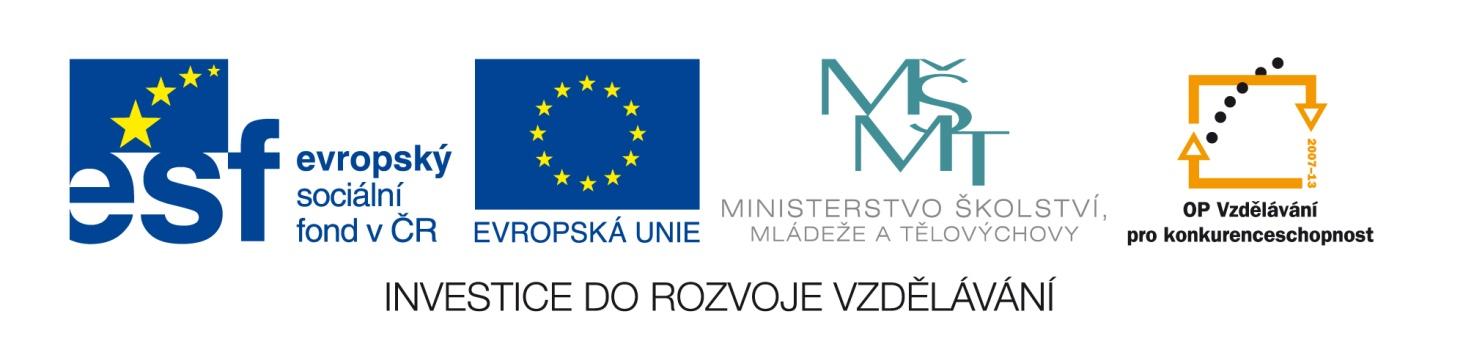 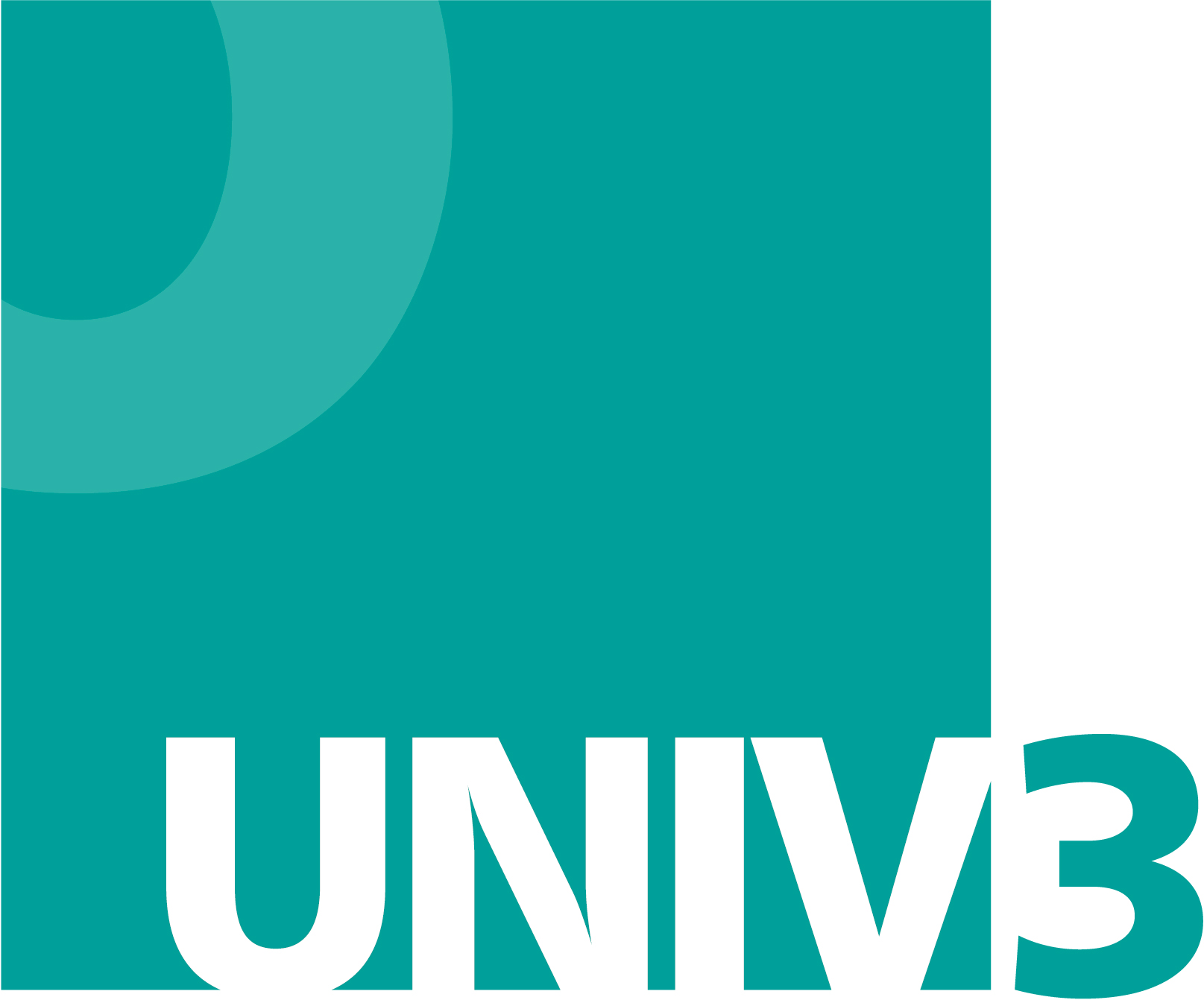 Rekvalifikační program byl vytvořen v rámci projektu UNIV 3  - Podpora procesu uznávání, který realizovalo Ministerstvo školství, mládeže a tělovýchovy ve spolupráci s Národním ústavem pro vzdělávání, školským poradenským zařízením a zařízením pro další vzdělávání pedagogických pracovníků, s finanční podporou Evropského sociálního fondu a státního rozpočtu ČR.Více informací o projektu najdete na www.nuv.cz.univ3.  Vážené kolegyně, vážení kolegové,tento rekvalifikační program, který vznikl v rámci projektu UNIV 3 ve spolupráci se středními odbornými školami a dalšími vzdělávacími institucemi, je určen jako pomůcka pro vzdělávací instituce při přípravě rekvalifikačních programů k získání kvalifikace uvedené v Národní soustavě kvalifikací (NSK) a jejich akreditace.Má charakter modelového vzdělávacího programu, tzn., že se předpokládá jeho doplnění nebo úprava v návaznosti na vzdělávací podmínky školy nebo jiné vzdělávací instituce a plánovanou organizaci vzdělávání (rekvalifikačního kurzu). Zohlednit je třeba také potřeby dopracování na základě požadavků MŠMT k akreditaci a realizaci rekvalifikačních programů (www.msmt.cz/vzdelavani - další vzdělávání).Zejména je třeba ověřit platnost kvalifikačního a hodnoticího standardu NSK dané kvalifikace, podle kterých byl rekvalifikační program vytvořen. Tzn. ověřit, zda od doby vytvoření tohoto rekvalifikačního programu nedošlo k inovaci příslušných standardů, neboť rekvalifikační program k získání profesní kvalifikace musí být v souladu s platnými standardy. Projektový tým UNIV 3 Projekt UNIV 3 – podpora procesů uznáváníREKVALIFIKAČNÍ PROGRAM  Elektromontér fotovoltaických systémů (26-014-H)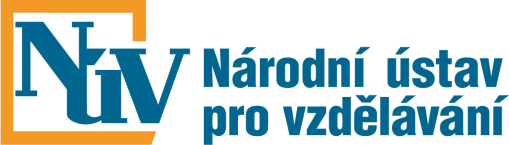 Národní ústav pro vzdělávání, školské poradenské zařízení a zařízení pro další vzdělávání pedagogických pracovníků2014Obsah1. Identifikační údaje rekvalifikačního programu	62. Profil absolventa	7Výsledky vzdělávání	7Možnosti pracovního uplatnění absolventa	73. Charakteristika rekvalifikačního programu	8Pojetí a cíle rekvalifikačního programu	8Organizace výuky	8Prostorové, materiální a technické zabezpečení výuky	8Lektorské zabezpečení výuky	9Vedení dokumentace kurzu	9Metodické postupy výuky	9Postupy hodnocení výuky	104. Učební plán	115. Moduly rekvalifikačního programu	12Příloha č. 1 – Rámcový rozvrh hodin vzorového výukového dne	26Příloha č. 2 – Složení zkušební komise	27Příloha č. 3 – Seznam a kvalifikace lektorů jednotlivých modulů	28Příloha č. 4 – Vzor potvrzení o účasti v akreditovaném  vzdělávacím programu	29Příloha č. 5 – Způsob zjišťování zpětné vazby od účastníků	31 1. Identifikační údaje rekvalifikačního programu2. Profil absolventaRekvalifikační program připravuje uchazeče na úspěšné vykonání zkoušky podle zákona č. 179/2006 Sb. pro získání profesní kvalifikace Elektromontér fotovoltaických systémů (26-014-H) a na úspěšný výkon zvolené profesní kvalifikace.Výsledky vzděláváníAbsolvent rekvalifikačního programu je schopen:Orientovat se v technické dokumentaci a normách při práci na fotovoltaických systémech,volit postup práce, nářadí, pomůcky a měřidla pro montáž, zapojování a opravy fotovoltaických systémů, měřit elektrické a neelektrické veličiny a parametry, vyhodnocovat a interpretovat naměřené hodnoty, přenosy dat,zhotovovat záznamy a povinné dokumentace o provedené montáži, připojení nebo opravě fotovoltaických systémů,montovat, rekonstruovat a zapojovat fotovoltaické systémy,provádět údržbu, opravy a servis fotovoltaických systémů,dodržovat bezpečnost při obsluze a práci na fotovoltaických systémech,znát prostředky a dodržovat opatření pro ochranu před úrazem elektrickým proudem,poskytnout první pomoc při úrazu elektrickým proudem.Možnosti pracovního uplatnění absolventaAbsolvent rekvalifikačního programu je připraven na výkon pracovních pozic:Elektromontér fotovoltaických systémůPro výkon povolání je nutné mít Platné oprávnění pro možnost vykonávat samostatnou činnost na elektrických zařízeních podle vyhlášky č. 50/1978 Sb.3. Charakteristika rekvalifikačního programu Pojetí a cíle rekvalifikačního programuVzdělávání v programu Elektromontér fotovoltaických systémů (26-014-H) směřuje k tomu, aby účastníci získali odborné kompetence potřebné zejména při montáži, zapojování, údržbě a servisu fotovovoltaických systémů. Kromě odborných kompetencí uvedených v hodnoticím standardu NSK budou rozvíjeny také další dovednosti a postoje potřebné pro výkon povolání, jako samostatnost, dovednost řešit problémy, flexibilita, pečlivost, odpovědnost a kvalita, dodržování předpisů. Program je zpracován v souladu s hodnoticím standardem profesní kvalifikace Elektromontér fotovoltaických systémů (26-014-H), který je platný od 18. 9. 2011. Organizace výukyVýuka je realizována prezenční formou. Teoretická výuka je realizována v běžné učebně vybavené dataprojektorem a osobními PC s přístupem na internet. Délka teoretické vyučovací hodiny je 45 minut.Praktická výuka probíhá v odborných učebnách nebo dílnách vybavených v souladu s hodnoticím standardem. Praktická výuka (praxe) může také probíhat na pracovištích zaměstnavatelů. Délka vyučovací hodiny praktické výuky je 60 minut.Praxe je realizována v souladu se zákoníkem práce. Výuka nepřesáhne 8 hodin denně (plus přestávky). Na začátku teoretické i praktické části výuky budou účastníci seznámeni s BOZP. Prostorové, materiální a technické zabezpečení výukyPro výuku je k dispozici minimálně následující materiálně technické zázemí: České technické normy z oblasti elektrotechniky a FVS,technická dokumentace, montážní výkresy, schémata, technologické postupy, katalogy součástek,elektrotechnické tabulky, předpisy z oblasti bezpečnosti a ochrany zdraví při práci (BOZP),osobní ochranné pracovní pomůcky (OOPP),nářadí a měřicí přístroje; – sada elektrošroubováků od 2 mm do 10 mm (ploché, křížové), odizolovací kleště, elektrikářský nůž, odplášťovač kabelů, kombinačky, ploché kleště, očkové kleště, kleště na lisování dutinek, dutinky a očka, montážní sada na lisování konektoru, FV konektory (krepovací/stripovací kleště), sada imbusových klíčů od 4 mm do 14 mm, nástavce na gola sadu, sada stranových a očkových klíčů od 6 mm do 24 mm, gola sada, univerzální měřicí přístroj k měření elektrických veličin,funkční polygon s fotovoltaickým systémem, části a díly FVS, montážní materiál a mechanizmy potřebné pro ověřování kritérií formou praktického předvedení – FV panely, střídač, rozvaděč a jeho vybavení (přepěťové ochrany, jističe, pojistky), kabely pro FV instalace, profilové listy sloužící k podepření panelu, středové a krajní příchytky, střešní hák, komunikační karta do střídače (měniče), kabel pro komunikaci – eventuálně bezdrátová komunikační karta, notebook.  Lektorské zabezpečení výukyPožadovaná kvalifikace lektorů programu: Odborná způsobilost:vysokoškolské vzdělání v akreditovaném studijním programu studijního oboru, který odpovídá charakteru vyučovaného programu/modulů programu nebovyšší odborné vzdělání v akreditovaném vzdělávacím programu VOŠ, který odpovídá charakteru vyučovaného programu/modulů programu, nebostřední vzdělání s maturitní zkouškou v oboru vzdělání, který odpovídá charakteru vyučovaného programu/modulů programu,Pedagogická způsobilost:bakalářské vzdělání v programu v oblasti pedagogických věd zaměřeném na přípravu učitelů středních škol, neboúspěšné absolvování programu celoživotního vzdělávání uskutečňovaného VŠ, který je zaměřen na přípravu učitelů středních škol, neboúspěšně ukončený certifikovaný kurz lektora, neboúspěšně ukončené studium pedagogiky.Odborná praxe:Nejméně 2 roky odborné praxe, 3 roky pedagogické praxe (alespoň jeden lektor).Lektor praktické výuky (praxe) v programech na úrovni H disponuje navíc výučním listem v oboru vzdělání, který odpovídá charakteru vyučovaného programu/modulu, nebo kvalifikací učitele odborného výcviku v oboru vzdělání, který odpovídá charakteru vyučovaného programu/modulu.Vedení dokumentace kurzu V souvislosti s kurzem je vedena dokumentace o: zahájení vzdělávání: (vstupní dotazník účastníka vzdělávání, vč. uvedení jeho identifikačních údajů a kopie dokladu o dosaženém stupni nejvyššího dosaženého vzdělání) průběhu vzdělávání: („třídní kniha“ (ve které bude uvedeno datum konání výuky, hodinový rozsah výuky s rozdělením na teoretickou a praktickou výuku, konkrétní obsah výuky, evidence účastníků výuky, jméno a podpis vyučujícího) ukončení vzdělávání (evidence účastníků u závěrečné zkoušky, kopie vydaných certifikátů – potvrzení o účasti v akreditovaném vzdělávacím programu a osvědčení o získání profesní kvalifikace). Pozn.: Tyto doklady jsou ve vzdělávací instituci uchovávány po dobu platnosti akreditace, popř. do doby ukončení kurzu zahájeného v době platnosti udělené akreditace.Kopie vydaných certifikátů jsou ve vzdělávací instituci uchovávány v souladu se zákonem o archivnictví. Vzory certifikátů a podmínky jejich vydávání jsou uvedeny na www.msmt.cz/vzdelavani - další vzdělávání/rekvalifikace. Metodické postupy výukyVýukové metody:Výklad,demonstrace,instruktáž,praktický nácvik,simulace situací,samostatná práce pod odborným dohledem lektora.Lektor bude přizpůsobovat výuku všem relevantním podmínkám, zejména skutečnosti, že se jedná o dospělé účastníky vzdělávání. Bude spojovat teorii s praxí a využívat praktických zkušeností účastníků, dbát na přiměřenost, individuální přístup, názornost a trvanlivost získaných znalostí a dovedností. Postupy hodnocení výukyVzdělávání v jednotlivých modulech je ukončeno zápočtem.Účastníci budou hodnoceni podle kritérií (hodnoticích parametrů) stanovených v jednotlivých modulech a účasti ve výuce.V průběhu výuky všech modulů bude lektor pozorovat práci jednotlivých účastníků, na základě cíleného pozorování, řízeného rozhovoru s účastníky (problémového dotazování) a výsledků jejich dílčích prací rozhodne, zda účastník dosáhl požadovaných výsledků, či zda jich nedosáhl. Pokud lektor na základě svého pozorování rozhodne, že účastník disponuje všemi požadovanými kompetencemi, započte účastníkovi modul. Pokud lektor není přesvědčen o tom, že účastník dosáhl všech požadovaných výstupů modulu, zadá účastníkovi úkol, na jehož splnění bude mít účastník novou možnost prokázat, že potřebnými kompetencemi skutečně disponuje. Jestliže absolvent dosáhne alespoň 80% účasti na vzdělávání (v kurzu), vystaví se mu Potvrzení o účasti v akreditovaném vzdělávacím programu Vzdělávání v rekvalifikačním programu je ukončeno vykonáním zkoušky dle zákona č. 179/2006 Sb., o ověřování a uznávání výsledků dalšího vzdělávání, ve znění pozdějších předpisů. Dokladem o úspěšném vykonání zkoušky je Osvědčení o získání profesní kvalifikace.4. Učební plán Optimální trajektorie:Vysvětlivky: Šipka mezi kódy modulů () znamená, že modul za šipkou může být studován až po absolvování modulu před šipkou. Lomítko mezi moduly (/) znamená, že dané moduly mohou být studovány v libovolném pořadí nebo souběžně. Použití závorek znamená, že označená skupina modulů je soudržným celkem z hlediska závaznosti či volitelnosti pořadí.

5. Moduly rekvalifikačního programuPříloha č. 1 – Rámcový rozvrh hodin vzorového výukového dne Příloha č. 2 – Složení zkušební komise Příloha č. 3 – Seznam a kvalifikace lektorů jednotlivých modulů Příloha č. 4 – Vzor potvrzení o účasti v akreditovaném  vzdělávacím programuNázev a adresa vzdělávacího zařízeníVzdělávací program akreditován MŠMT dne ………… pod čj.: ……………….potvrzENÍo ÚČASTI V AKREDITOVANÉM VZDĚLÁVACÍM PROGRAMU       po ukončení vzdělávacího programu rekvalifikačního kurzu, podle vyhlášky MŠMT č. 176/2009 Sb., kterou se stanoví náležitosti žádosti o akreditaci vzdělávacího programu, organizace vzdělávání v rekvalifikačním zařízení a způsob jeho ukončení. Jméno, příjmení, titul účastníka kurzuDatum a místo narozeníAbsolvoval(a) rekvalifikační program: Elektromontér fotovoltaických systémů (26-014-H)pro pracovní činnost: Elektromontér fotovoltaických systémůKurz proběhl v období od …………..do …………….V rozsahu		- na teorii  				45 vyučovacích hodin			            - na praxi 			            55 hodinVzdělávací program obsahoval tyto předměty (moduly):Dle vyhlášky MŠMT č. 176/2009 Sb. toto osvědčení o účasti v akreditovaném vzdělávacím programu nenahrazuje doklad o úspěšném absolvování odborné zkoušky dle zákona č. 179/2006 Sb., o ověřování a uznávání výsledků dalšího vzdělávání.V …………………...  dne  ………………………………………………	…..………………………….....	Eva Nováková 	Pavel Černý	garant kurzu	L.S.	statutární zástupce vzdělávacího zařízeníNázev a adresa zařízeníŠkola zařazena do rejstříku škol a školských zařízení/Studijní program akreditován MŠMT* dne ………… pod čj.: ……………….potvrzenío ÚČASTI V AKREDITOVANÉM VZDĚLÁVACÍM PROGRAMUpo úspěšném ukončení vzdělávacího programu rekvalifikačního kurzu realizovaného dle § 108, odst. 2, písm. c) zákona č. 435/2004 Sb. o zaměstnanosti, ve znění pozdějších předpisů, školou v rámci oboru vzdělání, který má zapsaný v rejstříku škol a školských zařízení nebo vysokou školou s akreditovaným studijním programem podle zvláštního právního předpisuJméno, příjmení, titul účastníka kurzuDatum a místo narozeníAbsolvoval(a) rekvalifikační program: Elektromontér fotovoltaických systémů (26-014-H)pro pracovní činnost: Elektromontér fotovoltaických systémůKurz proběhl v období od …………..do …………….V rozsahu		- na teorii  				45vyučovacích hodin			            - na praxi 			            55 hodinVzdělávací program obsahoval tyto předměty (moduly):Dle vyhlášky MŠMT č. 176/2009 Sb. toto osvědčení o účasti v akreditovaném vzdělávacím programu nenahrazuje doklad o úspěšném absolvování odborné zkoušky dle zákona č. 179/2006 Sb., o ověřování a uznávání výsledků dalšího vzdělávání.V …………………...  dne  ………………………………………………	…..………………………….....	Eva Nováková 	Pavel Černý		garant kurzu	                                        L.S.             statutární zástupce vzdělávacího zařízeníPříloha č. 5 – Způsob zjišťování zpětné vazby od účastníků Název vzdělávací instituceHodnocení spokojenosti s kurzemNázev rekvalifikačního programu: Elektromontér fotovoltaických systémůTermín konání kurzu (od – do):Vážená účastnice kurzu,Vážený účastníku kurzu,žádáme Vás o vyjádření Vaši spokojenosti s obsahem a průběhem tohoto rekvalifikačního kurzu.  Vaše hodnocení a názory budou použity pouze pro zkvalitnění vzdělávacího programu a další práce realizátorů kurzu, jsou zcela interní a nebude s nimi jinak nakládáno.Děkujeme                                                                   ………………………..                                                                                         Garant kurzuHodnotíte tento program za osobně přínosný?    (Odpověď zaškrtněte)AnoSpíše anoSpíše neNe 	Získali jste znalosti a dovednosti, které jste očekávali? AnoSpíše anoSpíše neNe 	Myslíte si, že získané znalosti a zkušenosti z tohoto kurzu uplatníte ve Vaší praxi?Ano	Spíše anoSpíše neNeByl pro Vás rozsah probíraného učiva dostačující?Ano	Spíše anoSpíše neNe	Byl(a) jste spokojen(a) s rozsahem a kvalitou praktické výuky?AnoSpíše anoSpíše neNeByl(a) jste spokojen(a) s rozsahem a kvalitou teoretické výuky?AnoSpíše anoSpíše neNeByl výklad učiva pro Vás dostatečně srozumitelný a názorný?AnoSpíše anoSpíše neNeKterá témata byla nejvíce zajímavá?Vyhovovala Vám organizace výuky?AnoSpíše anoSpíše neNeCo byste v programu a ve výuce zlepšil/-a?Celkové hodnocení programu (stupnice známek jako ve škole 1 - 5):Vaše další komentáře a připomínky. Zejména k označení Spíše ne, Ne:Název rekvalifikačního programuElektromontér fotovoltaických systémů (26-014-H)Platnost hodnotícího standardu, dle kterého byl program vytvořenPlatný od 18. 9. 2011Název vzdělávací instituceAdresa vzdělávací instituceWWW vzdělávací instituceKontaktní osobaTyp programu dalšího vzděláváníRekvalifikační program – příprava na získání profesní kvalifikace dle zákona 179/2006 Sb. Vstupní požadavky na uchazečeMinimálně základní vzdělání  Podmínky zdravotní způsobilosti uchazečePodmínky zdravotní způsobilosti jsou uvedeny na www.nsp.cz.  Forma výukyPrezenčníDélka výuky100 hodin (45 hod. teoretická výuka, 55 hod. praxe)Způsob ukončení Zkouška k získání profesní kvalifikace Elektromontér fotovoltaických systémů (26-014-H) dle zákona č.179/2006 Sb.Získaná kvalifikaceProfesní kvalifikace Elektromontér fotovoltaických systémů (26-014-H)CertifikátPotvrzení o účasti v akreditovaném vzdělávacím programuOsvědčení o získání profesní kvalifikace Pracovní činnost, pro niž bude rekvalifikace uskutečňovánaElektromontér fotovoltaických systémůJména garantů odborné úrovně rekvalifikace a řádného provádění závěrečných zkoušekGarant kurzuAutorizovaná osobaNázev vzdělávací instituceNázev vzdělávací instituceAdresa vzdělávací instituceAdresa vzdělávací instituceAdresa vzdělávací instituceAdresa vzdělávací instituceElektromontér fotovoltaických systémů (26-014-H)Elektromontér fotovoltaických systémů (26-014-H)Elektromontér fotovoltaických systémů (26-014-H)Elektromontér fotovoltaických systémů (26-014-H)Elektromontér fotovoltaických systémů (26-014-H)Elektromontér fotovoltaických systémů (26-014-H)Název moduluKód moduluKód moduluHodinová dotaceHodinová dotaceZpůsob ukončení moduluZpůsob ukončení moduluTeoretická výukaPraktická výukaOchrana před úrazem elektrickým proudem EFVS 01EFVS 01102ZápočetZápočetBezpečnost při obsluze a práci na fotovoltaických systémechEFVS 02EFVS 02100ZápočetZápočetOrientace v technické dokumentaci a normách pro fotovoltaické systémyEFVS 03EFVS 0324ZápočetZápočetMěření elektrických a neelektrických veličinEFVS 04EFVS 041010ZápočetZápočetVolba postupu práce, nářadí, pomůcek a materiálu pro fotovoltaické systémyEFVS 05EFVS 0525ZápočetZápočetMontáž, rekonstrukce a zapojování fotovoltaických systémůEFVS 06EFVS 06424ZápočetZápočetÚdržba a servis fotovoltaických systémů, vedení záznamůEFVS 07EFVS 07710ZápočetZápočetPočet hodin teoretické a praktické výuky4555Počet hodin celkem100100EFVS 01   EFVS 02   EFVS 03   EFVS 04   EFVS 05   EFVS 06   EFVS 07 Název moduluOchrana před úrazem elektrickým proudemKódEFVS 01Délka modulu12 hod. (10 teorie + 2 praxe)Platnost Typ modulupovinnýVstupní předpokladyMinimálně základní vzdělání.Předepsané oprávnění pro možnost vykonávat samostatnou činnost na elektrických zařízeních podle vyhlášky č. 50/1978 Sb.Minimálně základní vzdělání.Předepsané oprávnění pro možnost vykonávat samostatnou činnost na elektrických zařízeních podle vyhlášky č. 50/1978 Sb.Minimálně základní vzdělání.Předepsané oprávnění pro možnost vykonávat samostatnou činnost na elektrických zařízeních podle vyhlášky č. 50/1978 Sb.Stručná anotace vymezující cíle moduluModul seznamuje s prostředky ochrany při poruše elektrického zařízení a opatřeními před úrazem elektrickým proudem i s poskytováním první pomoci při úrazu elektrickým proudem. Stručná anotace vymezující cíle moduluModul seznamuje s prostředky ochrany při poruše elektrického zařízení a opatřeními před úrazem elektrickým proudem i s poskytováním první pomoci při úrazu elektrickým proudem. Stručná anotace vymezující cíle moduluModul seznamuje s prostředky ochrany při poruše elektrického zařízení a opatřeními před úrazem elektrickým proudem i s poskytováním první pomoci při úrazu elektrickým proudem. Stručná anotace vymezující cíle moduluModul seznamuje s prostředky ochrany při poruše elektrického zařízení a opatřeními před úrazem elektrickým proudem i s poskytováním první pomoci při úrazu elektrickým proudem. Předpokládané výsledky výukyAbsolvent modulu bude schopen:Popsat účinky elektrického proudu na člověka (uvést příklady přímých a nepřímých účinků elektrického proudu na lidský organismus, vliv velikosti a frekvence proudu a doby jeho působení), poskytnout první pomoc při úrazu elektrickým proudem (prokázat znalost poskytnutí první pomoci při úrazu elektrickým proudem, postup záchranných prací v závislosti na rozsahu úrazu vyproštění, ověření životních funkcí, oživovací pokusy, ošetření poranění, přivolání lékařské pomoci),  uvést prostředky ochrany při poruše určeného elektrického zařízení FVS, vysvětlit jejich funkci, účel a uplatnění prostředků ochrany při poruše, uvést přehled opatření pro ochranu před úrazem elektrickým proudem, vysvětlit princip proudového chrániče a uvést příklady použití. Nakreslit schémata zapojení proudového chrániče. Předpokládané výsledky výukyAbsolvent modulu bude schopen:Popsat účinky elektrického proudu na člověka (uvést příklady přímých a nepřímých účinků elektrického proudu na lidský organismus, vliv velikosti a frekvence proudu a doby jeho působení), poskytnout první pomoc při úrazu elektrickým proudem (prokázat znalost poskytnutí první pomoci při úrazu elektrickým proudem, postup záchranných prací v závislosti na rozsahu úrazu vyproštění, ověření životních funkcí, oživovací pokusy, ošetření poranění, přivolání lékařské pomoci),  uvést prostředky ochrany při poruše určeného elektrického zařízení FVS, vysvětlit jejich funkci, účel a uplatnění prostředků ochrany při poruše, uvést přehled opatření pro ochranu před úrazem elektrickým proudem, vysvětlit princip proudového chrániče a uvést příklady použití. Nakreslit schémata zapojení proudového chrániče. Předpokládané výsledky výukyAbsolvent modulu bude schopen:Popsat účinky elektrického proudu na člověka (uvést příklady přímých a nepřímých účinků elektrického proudu na lidský organismus, vliv velikosti a frekvence proudu a doby jeho působení), poskytnout první pomoc při úrazu elektrickým proudem (prokázat znalost poskytnutí první pomoci při úrazu elektrickým proudem, postup záchranných prací v závislosti na rozsahu úrazu vyproštění, ověření životních funkcí, oživovací pokusy, ošetření poranění, přivolání lékařské pomoci),  uvést prostředky ochrany při poruše určeného elektrického zařízení FVS, vysvětlit jejich funkci, účel a uplatnění prostředků ochrany při poruše, uvést přehled opatření pro ochranu před úrazem elektrickým proudem, vysvětlit princip proudového chrániče a uvést příklady použití. Nakreslit schémata zapojení proudového chrániče. Předpokládané výsledky výukyAbsolvent modulu bude schopen:Popsat účinky elektrického proudu na člověka (uvést příklady přímých a nepřímých účinků elektrického proudu na lidský organismus, vliv velikosti a frekvence proudu a doby jeho působení), poskytnout první pomoc při úrazu elektrickým proudem (prokázat znalost poskytnutí první pomoci při úrazu elektrickým proudem, postup záchranných prací v závislosti na rozsahu úrazu vyproštění, ověření životních funkcí, oživovací pokusy, ošetření poranění, přivolání lékařské pomoci),  uvést prostředky ochrany při poruše určeného elektrického zařízení FVS, vysvětlit jejich funkci, účel a uplatnění prostředků ochrany při poruše, uvést přehled opatření pro ochranu před úrazem elektrickým proudem, vysvětlit princip proudového chrániče a uvést příklady použití. Nakreslit schémata zapojení proudového chrániče. Učivo / obsah výukyÚčinky elektrického proudu na člověka, prevence úrazůPrvní pomoc při úrazu elektrickým proudem, volání na záchranný integrovaný systém,Elektrická instalace nízkého napětí – ochrana před úrazem elektrickým proudem dle ČSN EN 61 140, ČSN 33 2000-4-41 ed.2. v platném zněníUčivo / obsah výukyÚčinky elektrického proudu na člověka, prevence úrazůPrvní pomoc při úrazu elektrickým proudem, volání na záchranný integrovaný systém,Elektrická instalace nízkého napětí – ochrana před úrazem elektrickým proudem dle ČSN EN 61 140, ČSN 33 2000-4-41 ed.2. v platném zněníUčivo / obsah výukyÚčinky elektrického proudu na člověka, prevence úrazůPrvní pomoc při úrazu elektrickým proudem, volání na záchranný integrovaný systém,Elektrická instalace nízkého napětí – ochrana před úrazem elektrickým proudem dle ČSN EN 61 140, ČSN 33 2000-4-41 ed.2. v platném zněníUčivo / obsah výukyÚčinky elektrického proudu na člověka, prevence úrazůPrvní pomoc při úrazu elektrickým proudem, volání na záchranný integrovaný systém,Elektrická instalace nízkého napětí – ochrana před úrazem elektrickým proudem dle ČSN EN 61 140, ČSN 33 2000-4-41 ed.2. v platném zněníPostupy výukyVýklad,demonstrace, praktické příklady použití, praktická cvičení (zapojení proudového chrániče),praktický nácvik předlékařské první pomoci při zásahu elektrickým proudem.Postupy výukyVýklad,demonstrace, praktické příklady použití, praktická cvičení (zapojení proudového chrániče),praktický nácvik předlékařské první pomoci při zásahu elektrickým proudem.Postupy výukyVýklad,demonstrace, praktické příklady použití, praktická cvičení (zapojení proudového chrániče),praktický nácvik předlékařské první pomoci při zásahu elektrickým proudem.Postupy výukyVýklad,demonstrace, praktické příklady použití, praktická cvičení (zapojení proudového chrániče),praktický nácvik předlékařské první pomoci při zásahu elektrickým proudem.Ukončení moduluModul bude ukončen zápočtem.V průběhu výuky bude lektor pozorovat práci jednotlivých účastníků, na základě cíleného pozorování, řízeného rozhovoru (problémového dotazování) a výsledků dílčích úkolů rozhodne, zda účastník dosáhl požadovaných výsledků, či zda jich nedosáhl. Pokud lektor nebude přesvědčen o tom, že účastník všech požadovaných výstupů modulu skutečně dosáhl, zadá účastníkovi úkol, na kterém účastník prokáže/neprokáže, že potřebnými výstupy disponuje. Osvojení požadovaných výstupů tohoto modulu pozoruje a hodnotí lektor při všech relevantních praktických činnostech účastníků vzdělávání v průběhu realizace všech výukových modulů programu.Ukončení moduluModul bude ukončen zápočtem.V průběhu výuky bude lektor pozorovat práci jednotlivých účastníků, na základě cíleného pozorování, řízeného rozhovoru (problémového dotazování) a výsledků dílčích úkolů rozhodne, zda účastník dosáhl požadovaných výsledků, či zda jich nedosáhl. Pokud lektor nebude přesvědčen o tom, že účastník všech požadovaných výstupů modulu skutečně dosáhl, zadá účastníkovi úkol, na kterém účastník prokáže/neprokáže, že potřebnými výstupy disponuje. Osvojení požadovaných výstupů tohoto modulu pozoruje a hodnotí lektor při všech relevantních praktických činnostech účastníků vzdělávání v průběhu realizace všech výukových modulů programu.Ukončení moduluModul bude ukončen zápočtem.V průběhu výuky bude lektor pozorovat práci jednotlivých účastníků, na základě cíleného pozorování, řízeného rozhovoru (problémového dotazování) a výsledků dílčích úkolů rozhodne, zda účastník dosáhl požadovaných výsledků, či zda jich nedosáhl. Pokud lektor nebude přesvědčen o tom, že účastník všech požadovaných výstupů modulu skutečně dosáhl, zadá účastníkovi úkol, na kterém účastník prokáže/neprokáže, že potřebnými výstupy disponuje. Osvojení požadovaných výstupů tohoto modulu pozoruje a hodnotí lektor při všech relevantních praktických činnostech účastníků vzdělávání v průběhu realizace všech výukových modulů programu.Ukončení moduluModul bude ukončen zápočtem.V průběhu výuky bude lektor pozorovat práci jednotlivých účastníků, na základě cíleného pozorování, řízeného rozhovoru (problémového dotazování) a výsledků dílčích úkolů rozhodne, zda účastník dosáhl požadovaných výsledků, či zda jich nedosáhl. Pokud lektor nebude přesvědčen o tom, že účastník všech požadovaných výstupů modulu skutečně dosáhl, zadá účastníkovi úkol, na kterém účastník prokáže/neprokáže, že potřebnými výstupy disponuje. Osvojení požadovaných výstupů tohoto modulu pozoruje a hodnotí lektor při všech relevantních praktických činnostech účastníků vzdělávání v průběhu realizace všech výukových modulů programu.Parametry pro hodnocení výsledků výukyParametry pro hodnocení výsledků výukyParametry pro hodnocení výsledků výukyParametry pro hodnocení výsledků výukyDoporučená literatura ČSN 33 2000-4-41 ed. 2. Ochrana před úrazem elektrickým proudem.Elektro v praxi 1. Olomouc: Solid Elektro Team, 2013, 184 s.ČSN EN 61140 ed. 2. Ochrana před úrazem elektrickým proudem: Společná hlediska pro instalaci a zařízení.KELNAROVÁ, Jarmila. První pomoc I. GRADA Publishing, 2007. 112 s. ISBN 978-80-247-2182-8.BERKA, Štěpán. Elektrotechnická schémata a zapojení 1: Základní obvody a prvky. Praha: BEN, 2008, ISBN 978-80-7300-239-8.BERKA, Štěpán. Elektrotechnická schémata a zapojení 2: Řídicí, ovládací a bezdrátové prvky. Praha: BEN, 2010, ISBN 978-80-7300-254-1.ESČ 00.01.12; zákon 309/2006 Sb., ve znění pozdějších předpisů; NV 378/2001 Sb., ve znění pozdějších předpisůNEUGEBAUER, Tomáš. Bezpečnost a ochrana zdraví při práci v kostce neboli o čem je současná BOZP. 1. vydání. Praha: Wolters Kluwer ČR, 2010. Bezpečnost práce v praxi. ISBN 978-80-7357-556-4.Doporučená literatura ČSN 33 2000-4-41 ed. 2. Ochrana před úrazem elektrickým proudem.Elektro v praxi 1. Olomouc: Solid Elektro Team, 2013, 184 s.ČSN EN 61140 ed. 2. Ochrana před úrazem elektrickým proudem: Společná hlediska pro instalaci a zařízení.KELNAROVÁ, Jarmila. První pomoc I. GRADA Publishing, 2007. 112 s. ISBN 978-80-247-2182-8.BERKA, Štěpán. Elektrotechnická schémata a zapojení 1: Základní obvody a prvky. Praha: BEN, 2008, ISBN 978-80-7300-239-8.BERKA, Štěpán. Elektrotechnická schémata a zapojení 2: Řídicí, ovládací a bezdrátové prvky. Praha: BEN, 2010, ISBN 978-80-7300-254-1.ESČ 00.01.12; zákon 309/2006 Sb., ve znění pozdějších předpisů; NV 378/2001 Sb., ve znění pozdějších předpisůNEUGEBAUER, Tomáš. Bezpečnost a ochrana zdraví při práci v kostce neboli o čem je současná BOZP. 1. vydání. Praha: Wolters Kluwer ČR, 2010. Bezpečnost práce v praxi. ISBN 978-80-7357-556-4.Doporučená literatura ČSN 33 2000-4-41 ed. 2. Ochrana před úrazem elektrickým proudem.Elektro v praxi 1. Olomouc: Solid Elektro Team, 2013, 184 s.ČSN EN 61140 ed. 2. Ochrana před úrazem elektrickým proudem: Společná hlediska pro instalaci a zařízení.KELNAROVÁ, Jarmila. První pomoc I. GRADA Publishing, 2007. 112 s. ISBN 978-80-247-2182-8.BERKA, Štěpán. Elektrotechnická schémata a zapojení 1: Základní obvody a prvky. Praha: BEN, 2008, ISBN 978-80-7300-239-8.BERKA, Štěpán. Elektrotechnická schémata a zapojení 2: Řídicí, ovládací a bezdrátové prvky. Praha: BEN, 2010, ISBN 978-80-7300-254-1.ESČ 00.01.12; zákon 309/2006 Sb., ve znění pozdějších předpisů; NV 378/2001 Sb., ve znění pozdějších předpisůNEUGEBAUER, Tomáš. Bezpečnost a ochrana zdraví při práci v kostce neboli o čem je současná BOZP. 1. vydání. Praha: Wolters Kluwer ČR, 2010. Bezpečnost práce v praxi. ISBN 978-80-7357-556-4.Doporučená literatura ČSN 33 2000-4-41 ed. 2. Ochrana před úrazem elektrickým proudem.Elektro v praxi 1. Olomouc: Solid Elektro Team, 2013, 184 s.ČSN EN 61140 ed. 2. Ochrana před úrazem elektrickým proudem: Společná hlediska pro instalaci a zařízení.KELNAROVÁ, Jarmila. První pomoc I. GRADA Publishing, 2007. 112 s. ISBN 978-80-247-2182-8.BERKA, Štěpán. Elektrotechnická schémata a zapojení 1: Základní obvody a prvky. Praha: BEN, 2008, ISBN 978-80-7300-239-8.BERKA, Štěpán. Elektrotechnická schémata a zapojení 2: Řídicí, ovládací a bezdrátové prvky. Praha: BEN, 2010, ISBN 978-80-7300-254-1.ESČ 00.01.12; zákon 309/2006 Sb., ve znění pozdějších předpisů; NV 378/2001 Sb., ve znění pozdějších předpisůNEUGEBAUER, Tomáš. Bezpečnost a ochrana zdraví při práci v kostce neboli o čem je současná BOZP. 1. vydání. Praha: Wolters Kluwer ČR, 2010. Bezpečnost práce v praxi. ISBN 978-80-7357-556-4.Název moduluBezpečnost při obsluze a práci na fotovoltaických systémechKódEFVS 02Délka modulu10 hod. (10 teorie + 0 praxe)Platnost Typ modulupovinnýVstupní předpokladyDle trajektorie modulů. Dle trajektorie modulů. Dle trajektorie modulů. Stručná anotace vymezující cíle moduluV modulu se účastníci seznámí s opatřeními pro zajištění bezpečnosti při práci pod napětím i bez napětí dle ČSN EN 50110-1 ed.2, -2 ed.2 a s dodržováním zásad bezpečnosti práce a požární ochrany.Stručná anotace vymezující cíle moduluV modulu se účastníci seznámí s opatřeními pro zajištění bezpečnosti při práci pod napětím i bez napětí dle ČSN EN 50110-1 ed.2, -2 ed.2 a s dodržováním zásad bezpečnosti práce a požární ochrany.Stručná anotace vymezující cíle moduluV modulu se účastníci seznámí s opatřeními pro zajištění bezpečnosti při práci pod napětím i bez napětí dle ČSN EN 50110-1 ed.2, -2 ed.2 a s dodržováním zásad bezpečnosti práce a požární ochrany.Stručná anotace vymezující cíle moduluV modulu se účastníci seznámí s opatřeními pro zajištění bezpečnosti při práci pod napětím i bez napětí dle ČSN EN 50110-1 ed.2, -2 ed.2 a s dodržováním zásad bezpečnosti práce a požární ochrany.Předpokládané výsledky výukyAbsolvent modulu bude schopen:Vysvětlit rozdíl mezi obsluhou a prací na elektrickém zařízení (vysvětlení, co se rozumí obsluhou a co se považuje za práci na elektrických zařízeních, kvalifikační požadavky na osoby pro obsluhu elektrických zařízení a pro práci na elektrických zařízeních, vysvětlení pojmů práce podle pokynů, pod dohledem, pod dozorem), popsat opatření pro zajištění bezpečnosti při práci bez napětí (vysvětlení pojmu „práce na elektrických zařízeních bez napětí“, postup zajištění beznapěťového stavu pracoviště, příklady opatření k jednotlivým bodům postupu),popsat opatření pro zajištění bezpečnosti při práci pod napětím (vysvětlení pojmu „práce na elektrických zařízeních pod napětím“, kvalifikace pro práci pod napětím, opatření pro zajištění bezpečnosti),popsat opatření pro zajištění bezpečnosti při práci v blízkosti živých částí (vysvětlení pojmu „práce v blízkosti částí pod napětím“, opatření pro zajištění bezpečnosti), dodržovat zásady bezpečnosti práce z hlediska požární ochrany – hašení elektrických zařízení, volba typu ručního hasicího přístroje. Předpokládané výsledky výukyAbsolvent modulu bude schopen:Vysvětlit rozdíl mezi obsluhou a prací na elektrickém zařízení (vysvětlení, co se rozumí obsluhou a co se považuje za práci na elektrických zařízeních, kvalifikační požadavky na osoby pro obsluhu elektrických zařízení a pro práci na elektrických zařízeních, vysvětlení pojmů práce podle pokynů, pod dohledem, pod dozorem), popsat opatření pro zajištění bezpečnosti při práci bez napětí (vysvětlení pojmu „práce na elektrických zařízeních bez napětí“, postup zajištění beznapěťového stavu pracoviště, příklady opatření k jednotlivým bodům postupu),popsat opatření pro zajištění bezpečnosti při práci pod napětím (vysvětlení pojmu „práce na elektrických zařízeních pod napětím“, kvalifikace pro práci pod napětím, opatření pro zajištění bezpečnosti),popsat opatření pro zajištění bezpečnosti při práci v blízkosti živých částí (vysvětlení pojmu „práce v blízkosti částí pod napětím“, opatření pro zajištění bezpečnosti), dodržovat zásady bezpečnosti práce z hlediska požární ochrany – hašení elektrických zařízení, volba typu ručního hasicího přístroje. Předpokládané výsledky výukyAbsolvent modulu bude schopen:Vysvětlit rozdíl mezi obsluhou a prací na elektrickém zařízení (vysvětlení, co se rozumí obsluhou a co se považuje za práci na elektrických zařízeních, kvalifikační požadavky na osoby pro obsluhu elektrických zařízení a pro práci na elektrických zařízeních, vysvětlení pojmů práce podle pokynů, pod dohledem, pod dozorem), popsat opatření pro zajištění bezpečnosti při práci bez napětí (vysvětlení pojmu „práce na elektrických zařízeních bez napětí“, postup zajištění beznapěťového stavu pracoviště, příklady opatření k jednotlivým bodům postupu),popsat opatření pro zajištění bezpečnosti při práci pod napětím (vysvětlení pojmu „práce na elektrických zařízeních pod napětím“, kvalifikace pro práci pod napětím, opatření pro zajištění bezpečnosti),popsat opatření pro zajištění bezpečnosti při práci v blízkosti živých částí (vysvětlení pojmu „práce v blízkosti částí pod napětím“, opatření pro zajištění bezpečnosti), dodržovat zásady bezpečnosti práce z hlediska požární ochrany – hašení elektrických zařízení, volba typu ručního hasicího přístroje. Předpokládané výsledky výukyAbsolvent modulu bude schopen:Vysvětlit rozdíl mezi obsluhou a prací na elektrickém zařízení (vysvětlení, co se rozumí obsluhou a co se považuje za práci na elektrických zařízeních, kvalifikační požadavky na osoby pro obsluhu elektrických zařízení a pro práci na elektrických zařízeních, vysvětlení pojmů práce podle pokynů, pod dohledem, pod dozorem), popsat opatření pro zajištění bezpečnosti při práci bez napětí (vysvětlení pojmu „práce na elektrických zařízeních bez napětí“, postup zajištění beznapěťového stavu pracoviště, příklady opatření k jednotlivým bodům postupu),popsat opatření pro zajištění bezpečnosti při práci pod napětím (vysvětlení pojmu „práce na elektrických zařízeních pod napětím“, kvalifikace pro práci pod napětím, opatření pro zajištění bezpečnosti),popsat opatření pro zajištění bezpečnosti při práci v blízkosti živých částí (vysvětlení pojmu „práce v blízkosti částí pod napětím“, opatření pro zajištění bezpečnosti), dodržovat zásady bezpečnosti práce z hlediska požární ochrany – hašení elektrických zařízení, volba typu ručního hasicího přístroje. Učivo / obsah výukyObsluha a práce na elektrických zařízeních dle ČSN EN 50110-1 ed.2, -2 ed.2Požární ochranaUčivo / obsah výukyObsluha a práce na elektrických zařízeních dle ČSN EN 50110-1 ed.2, -2 ed.2Požární ochranaUčivo / obsah výukyObsluha a práce na elektrických zařízeních dle ČSN EN 50110-1 ed.2, -2 ed.2Požární ochranaUčivo / obsah výukyObsluha a práce na elektrických zařízeních dle ČSN EN 50110-1 ed.2, -2 ed.2Požární ochranaPostupy výukyVýklad,demonstrace, praktické příklady a modelové situace.Postupy výukyVýklad,demonstrace, praktické příklady a modelové situace.Postupy výukyVýklad,demonstrace, praktické příklady a modelové situace.Postupy výukyVýklad,demonstrace, praktické příklady a modelové situace.Ukončení moduluModul bude ukončen zápočtem.V průběhu výuky bude lektor pozorovat práci jednotlivých účastníků, na základě cíleného pozorování a řízeného rozhovoru (problémového dotazování) rozhodne, zda účastník dosáhl požadovaných výsledků, či zda jich nedosáhl. Pokud lektor nebude přesvědčen o tom, že účastník všech požadovaných výstupů modulu skutečně dosáhl, zadá účastníkovi úkol, na kterém účastník prokáže/neprokáže, že potřebnými výstupy disponuje. Osvojení požadovaných výstupů tohoto modulu pozoruje a hodnotí lektor při všech relevantních praktických činnostech účastníků vzdělávání v průběhu všech výukových modulů programu.Ukončení moduluModul bude ukončen zápočtem.V průběhu výuky bude lektor pozorovat práci jednotlivých účastníků, na základě cíleného pozorování a řízeného rozhovoru (problémového dotazování) rozhodne, zda účastník dosáhl požadovaných výsledků, či zda jich nedosáhl. Pokud lektor nebude přesvědčen o tom, že účastník všech požadovaných výstupů modulu skutečně dosáhl, zadá účastníkovi úkol, na kterém účastník prokáže/neprokáže, že potřebnými výstupy disponuje. Osvojení požadovaných výstupů tohoto modulu pozoruje a hodnotí lektor při všech relevantních praktických činnostech účastníků vzdělávání v průběhu všech výukových modulů programu.Ukončení moduluModul bude ukončen zápočtem.V průběhu výuky bude lektor pozorovat práci jednotlivých účastníků, na základě cíleného pozorování a řízeného rozhovoru (problémového dotazování) rozhodne, zda účastník dosáhl požadovaných výsledků, či zda jich nedosáhl. Pokud lektor nebude přesvědčen o tom, že účastník všech požadovaných výstupů modulu skutečně dosáhl, zadá účastníkovi úkol, na kterém účastník prokáže/neprokáže, že potřebnými výstupy disponuje. Osvojení požadovaných výstupů tohoto modulu pozoruje a hodnotí lektor při všech relevantních praktických činnostech účastníků vzdělávání v průběhu všech výukových modulů programu.Ukončení moduluModul bude ukončen zápočtem.V průběhu výuky bude lektor pozorovat práci jednotlivých účastníků, na základě cíleného pozorování a řízeného rozhovoru (problémového dotazování) rozhodne, zda účastník dosáhl požadovaných výsledků, či zda jich nedosáhl. Pokud lektor nebude přesvědčen o tom, že účastník všech požadovaných výstupů modulu skutečně dosáhl, zadá účastníkovi úkol, na kterém účastník prokáže/neprokáže, že potřebnými výstupy disponuje. Osvojení požadovaných výstupů tohoto modulu pozoruje a hodnotí lektor při všech relevantních praktických činnostech účastníků vzdělávání v průběhu všech výukových modulů programu.Parametry pro hodnocení výsledků výukyParametry pro hodnocení výsledků výukyParametry pro hodnocení výsledků výukyParametry pro hodnocení výsledků výukyDoporučená literatura pro lektoryČSN EN 50110-1 ed.2, -2 ed.2 Obsluha a práce na elektrických zařízeníchElektro v praxi 1. Olomouc: Solid Elektro Team, 2013, 184 s.NEUGEBAUER, Tomáš. Bezpečnost a ochrana zdraví při práci v kostce neboli o čem je současná BOZP. 1. vydání. Praha: Wolters Kluwer ČR, 2010. Bezpečnost práce v praxi. ISBN 978-80-7357-556-4.Doporučená literatura pro lektoryČSN EN 50110-1 ed.2, -2 ed.2 Obsluha a práce na elektrických zařízeníchElektro v praxi 1. Olomouc: Solid Elektro Team, 2013, 184 s.NEUGEBAUER, Tomáš. Bezpečnost a ochrana zdraví při práci v kostce neboli o čem je současná BOZP. 1. vydání. Praha: Wolters Kluwer ČR, 2010. Bezpečnost práce v praxi. ISBN 978-80-7357-556-4.Doporučená literatura pro lektoryČSN EN 50110-1 ed.2, -2 ed.2 Obsluha a práce na elektrických zařízeníchElektro v praxi 1. Olomouc: Solid Elektro Team, 2013, 184 s.NEUGEBAUER, Tomáš. Bezpečnost a ochrana zdraví při práci v kostce neboli o čem je současná BOZP. 1. vydání. Praha: Wolters Kluwer ČR, 2010. Bezpečnost práce v praxi. ISBN 978-80-7357-556-4.Doporučená literatura pro lektoryČSN EN 50110-1 ed.2, -2 ed.2 Obsluha a práce na elektrických zařízeníchElektro v praxi 1. Olomouc: Solid Elektro Team, 2013, 184 s.NEUGEBAUER, Tomáš. Bezpečnost a ochrana zdraví při práci v kostce neboli o čem je současná BOZP. 1. vydání. Praha: Wolters Kluwer ČR, 2010. Bezpečnost práce v praxi. ISBN 978-80-7357-556-4.Název moduluOrientace v technické dokumentaci a normách pro fotovoltaické systémyKódEFVS 03Délka modulu6 hod. (2 teorie + 4 praxe)Platnost Typ modulupovinnýVstupní předpokladyDle trajektorie modulů. Dle trajektorie modulů. Dle trajektorie modulů. Stručná anotace vymezující cíle moduluÚčastníci modulu se seznámí se schematickými značkami obvodových prvků a součástek, čtením v technické dokumentaci elektrotechnických a elektronických zařízení a popisem funkcí fotovoltaických systémů podle výkresové dokumentace.Stručná anotace vymezující cíle moduluÚčastníci modulu se seznámí se schematickými značkami obvodových prvků a součástek, čtením v technické dokumentaci elektrotechnických a elektronických zařízení a popisem funkcí fotovoltaických systémů podle výkresové dokumentace.Stručná anotace vymezující cíle moduluÚčastníci modulu se seznámí se schematickými značkami obvodových prvků a součástek, čtením v technické dokumentaci elektrotechnických a elektronických zařízení a popisem funkcí fotovoltaických systémů podle výkresové dokumentace.Stručná anotace vymezující cíle moduluÚčastníci modulu se seznámí se schematickými značkami obvodových prvků a součástek, čtením v technické dokumentaci elektrotechnických a elektronických zařízení a popisem funkcí fotovoltaických systémů podle výkresové dokumentace.Předpokládané výsledky výukyAbsolvent modulu bude schopen:Rozlišovat na vybraném souboru elektrotechnických výkresů schematické značky obvodových prvků a součástek (rozpoznat schematické značky obvodových prvků         a součástek dle ČSN 01 3310, používat dokumentaci při práci na fotovoltaických systémech, rozlišovat označení vodičů a svorek el. předmětů dle ČSN EN 60445, rozlišovat barevný kód pro svorky, barvy vodičů dle ČSN EN 60446, rozlišovat značení holých a izolovaných vodičů dle ČSN 33 0165, ČSN 33 0166, ČSN  33 0167 a ČSN 33 2000-5-51, rozpoznat kódování sdělovačů a ovladačů pomocí barev dle ČSN EN 60073, ČSN 33 0172, ČSN EN 6447, ČSN EN 894-1,2),popsat v souvislostech funkci fotovoltaických systémů podle výkresové dokumentace.Předpokládané výsledky výukyAbsolvent modulu bude schopen:Rozlišovat na vybraném souboru elektrotechnických výkresů schematické značky obvodových prvků a součástek (rozpoznat schematické značky obvodových prvků         a součástek dle ČSN 01 3310, používat dokumentaci při práci na fotovoltaických systémech, rozlišovat označení vodičů a svorek el. předmětů dle ČSN EN 60445, rozlišovat barevný kód pro svorky, barvy vodičů dle ČSN EN 60446, rozlišovat značení holých a izolovaných vodičů dle ČSN 33 0165, ČSN 33 0166, ČSN  33 0167 a ČSN 33 2000-5-51, rozpoznat kódování sdělovačů a ovladačů pomocí barev dle ČSN EN 60073, ČSN 33 0172, ČSN EN 6447, ČSN EN 894-1,2),popsat v souvislostech funkci fotovoltaických systémů podle výkresové dokumentace.Předpokládané výsledky výukyAbsolvent modulu bude schopen:Rozlišovat na vybraném souboru elektrotechnických výkresů schematické značky obvodových prvků a součástek (rozpoznat schematické značky obvodových prvků         a součástek dle ČSN 01 3310, používat dokumentaci při práci na fotovoltaických systémech, rozlišovat označení vodičů a svorek el. předmětů dle ČSN EN 60445, rozlišovat barevný kód pro svorky, barvy vodičů dle ČSN EN 60446, rozlišovat značení holých a izolovaných vodičů dle ČSN 33 0165, ČSN 33 0166, ČSN  33 0167 a ČSN 33 2000-5-51, rozpoznat kódování sdělovačů a ovladačů pomocí barev dle ČSN EN 60073, ČSN 33 0172, ČSN EN 6447, ČSN EN 894-1,2),popsat v souvislostech funkci fotovoltaických systémů podle výkresové dokumentace.Předpokládané výsledky výukyAbsolvent modulu bude schopen:Rozlišovat na vybraném souboru elektrotechnických výkresů schematické značky obvodových prvků a součástek (rozpoznat schematické značky obvodových prvků         a součástek dle ČSN 01 3310, používat dokumentaci při práci na fotovoltaických systémech, rozlišovat označení vodičů a svorek el. předmětů dle ČSN EN 60445, rozlišovat barevný kód pro svorky, barvy vodičů dle ČSN EN 60446, rozlišovat značení holých a izolovaných vodičů dle ČSN 33 0165, ČSN 33 0166, ČSN  33 0167 a ČSN 33 2000-5-51, rozpoznat kódování sdělovačů a ovladačů pomocí barev dle ČSN EN 60073, ČSN 33 0172, ČSN EN 6447, ČSN EN 894-1,2),popsat v souvislostech funkci fotovoltaických systémů podle výkresové dokumentace.Učivo / obsah výukyElektrotechnické výkresySchematické značkyZnačení vodičů a svorekBarevné značení sdělovačů a ovladačůUčivo / obsah výukyElektrotechnické výkresySchematické značkyZnačení vodičů a svorekBarevné značení sdělovačů a ovladačůUčivo / obsah výukyElektrotechnické výkresySchematické značkyZnačení vodičů a svorekBarevné značení sdělovačů a ovladačůUčivo / obsah výukyElektrotechnické výkresySchematické značkyZnačení vodičů a svorekBarevné značení sdělovačů a ovladačůPostupy výukyVýklad,demonstrace,praktická cvičení.Postupy výukyVýklad,demonstrace,praktická cvičení.Postupy výukyVýklad,demonstrace,praktická cvičení.Postupy výukyVýklad,demonstrace,praktická cvičení.Ukončení moduluModul bude ukončen zápočtem.V průběhu výuky bude lektor pozorovat práci jednotlivých účastníků, na základě cíleného pozorování a řízeného rozhovoru (problémového dotazování) rozhodne, zda účastník dosáhl požadovaných výsledků, či zda jich nedosáhl. Pokud lektor nebude přesvědčen o tom, že účastník všech požadovaných výstupů modulu skutečně dosáhl, zadá účastníkovi úkol, na kterém účastník prokáže/neprokáže, že potřebnými výstupy disponuje. Ukončení moduluModul bude ukončen zápočtem.V průběhu výuky bude lektor pozorovat práci jednotlivých účastníků, na základě cíleného pozorování a řízeného rozhovoru (problémového dotazování) rozhodne, zda účastník dosáhl požadovaných výsledků, či zda jich nedosáhl. Pokud lektor nebude přesvědčen o tom, že účastník všech požadovaných výstupů modulu skutečně dosáhl, zadá účastníkovi úkol, na kterém účastník prokáže/neprokáže, že potřebnými výstupy disponuje. Ukončení moduluModul bude ukončen zápočtem.V průběhu výuky bude lektor pozorovat práci jednotlivých účastníků, na základě cíleného pozorování a řízeného rozhovoru (problémového dotazování) rozhodne, zda účastník dosáhl požadovaných výsledků, či zda jich nedosáhl. Pokud lektor nebude přesvědčen o tom, že účastník všech požadovaných výstupů modulu skutečně dosáhl, zadá účastníkovi úkol, na kterém účastník prokáže/neprokáže, že potřebnými výstupy disponuje. Ukončení moduluModul bude ukončen zápočtem.V průběhu výuky bude lektor pozorovat práci jednotlivých účastníků, na základě cíleného pozorování a řízeného rozhovoru (problémového dotazování) rozhodne, zda účastník dosáhl požadovaných výsledků, či zda jich nedosáhl. Pokud lektor nebude přesvědčen o tom, že účastník všech požadovaných výstupů modulu skutečně dosáhl, zadá účastníkovi úkol, na kterém účastník prokáže/neprokáže, že potřebnými výstupy disponuje. Parametry pro hodnocení výsledků výukyParametry pro hodnocení výsledků výukyParametry pro hodnocení výsledků výukyParametry pro hodnocení výsledků výukyDoporučená literatura pro lektoryBERKA, Štěpán. Elektrotechnická schémata a zapojení 1, 1.vyd. Praha: BEN - technická literatura, 2008, 199s. ISBN 978-80-7300-229-9 – příloha A, BKŘÍŽ, Michal. Značky, barevné a alfanumerické značení v elektrotechnice. Vyd. 1. Praha: IN-EL, 2004, 126 s. ISBN 80-862-3037-6.Doporučená literatura pro lektoryBERKA, Štěpán. Elektrotechnická schémata a zapojení 1, 1.vyd. Praha: BEN - technická literatura, 2008, 199s. ISBN 978-80-7300-229-9 – příloha A, BKŘÍŽ, Michal. Značky, barevné a alfanumerické značení v elektrotechnice. Vyd. 1. Praha: IN-EL, 2004, 126 s. ISBN 80-862-3037-6.Doporučená literatura pro lektoryBERKA, Štěpán. Elektrotechnická schémata a zapojení 1, 1.vyd. Praha: BEN - technická literatura, 2008, 199s. ISBN 978-80-7300-229-9 – příloha A, BKŘÍŽ, Michal. Značky, barevné a alfanumerické značení v elektrotechnice. Vyd. 1. Praha: IN-EL, 2004, 126 s. ISBN 80-862-3037-6.Doporučená literatura pro lektoryBERKA, Štěpán. Elektrotechnická schémata a zapojení 1, 1.vyd. Praha: BEN - technická literatura, 2008, 199s. ISBN 978-80-7300-229-9 – příloha A, BKŘÍŽ, Michal. Značky, barevné a alfanumerické značení v elektrotechnice. Vyd. 1. Praha: IN-EL, 2004, 126 s. ISBN 80-862-3037-6.Název moduluMěření elektrických a neelektrických veličinKódEFVS 04Délka modulu20 hod. (10 teorie + 10 praxe)Platnost Typ modulupovinnýVstupní předpokladyDle trajektorie modulů.Dle trajektorie modulů.Dle trajektorie modulů.Stručná anotace vymezující cíle moduluModul připraví účastníky na měření veličin na určené části FVS, analýzu a interpretaci naměřených hodnot. Stručná anotace vymezující cíle moduluModul připraví účastníky na měření veličin na určené části FVS, analýzu a interpretaci naměřených hodnot. Stručná anotace vymezující cíle moduluModul připraví účastníky na měření veličin na určené části FVS, analýzu a interpretaci naměřených hodnot. Stručná anotace vymezující cíle moduluModul připraví účastníky na měření veličin na určené části FVS, analýzu a interpretaci naměřených hodnot. Předpokládané výsledky výukyAbsolvent modulu bude schopen:Zvolit vhodné měřící metody a přístroje pro měření veličin na určené části fotovoltaických systémů, měřit určené parametry,vyhodnotit a interpretovat naměřené hodnoty, dodržovat předepsané postupy při měření. Předpokládané výsledky výukyAbsolvent modulu bude schopen:Zvolit vhodné měřící metody a přístroje pro měření veličin na určené části fotovoltaických systémů, měřit určené parametry,vyhodnotit a interpretovat naměřené hodnoty, dodržovat předepsané postupy při měření. Předpokládané výsledky výukyAbsolvent modulu bude schopen:Zvolit vhodné měřící metody a přístroje pro měření veličin na určené části fotovoltaických systémů, měřit určené parametry,vyhodnotit a interpretovat naměřené hodnoty, dodržovat předepsané postupy při měření. Předpokládané výsledky výukyAbsolvent modulu bude schopen:Zvolit vhodné měřící metody a přístroje pro měření veličin na určené části fotovoltaických systémů, měřit určené parametry,vyhodnotit a interpretovat naměřené hodnoty, dodržovat předepsané postupy při měření. Učivo / obsah výukyRozdělení měřidel dle metrologického zákona 505/1990 Sb., jejich zapojení do obvoduZákladní metody měření el. veličinChyby měřeníInterpretace naměřených výsledkůPořizování a vyhodnocování termovizních snímků FV panelůUčivo / obsah výukyRozdělení měřidel dle metrologického zákona 505/1990 Sb., jejich zapojení do obvoduZákladní metody měření el. veličinChyby měřeníInterpretace naměřených výsledkůPořizování a vyhodnocování termovizních snímků FV panelůUčivo / obsah výukyRozdělení měřidel dle metrologického zákona 505/1990 Sb., jejich zapojení do obvoduZákladní metody měření el. veličinChyby měřeníInterpretace naměřených výsledkůPořizování a vyhodnocování termovizních snímků FV panelůUčivo / obsah výukyRozdělení měřidel dle metrologického zákona 505/1990 Sb., jejich zapojení do obvoduZákladní metody měření el. veličinChyby měřeníInterpretace naměřených výsledkůPořizování a vyhodnocování termovizních snímků FV panelůPostupy výukyVýklad,demonstrace, instruktáž,praktický nácvik.Postupy výukyVýklad,demonstrace, instruktáž,praktický nácvik.Postupy výukyVýklad,demonstrace, instruktáž,praktický nácvik.Postupy výukyVýklad,demonstrace, instruktáž,praktický nácvik.Ukončení moduluModul bude ukončen zápočtem.V průběhu výuky bude lektor pozorovat práci jednotlivých účastníků, na základě cíleného pozorování, řízeného rozhovoru (problémového dotazování) a výsledku dílčích úkolů rozhodne, zda účastník dosáhl požadovaných výsledků, či zda jich nedosáhl. Pokud lektor nebude přesvědčen o tom, že účastník všech požadovaných výstupů modulu skutečně dosáhl, zadá účastníkovi úkol, na kterém účastník prokáže/neprokáže, že potřebnými výstupy disponuje. Osvojení požadovaných výstupů tohoto modulu pozoruje a hodnotí lektor při všech relevantních praktických činnostech účastníků vzdělávání v dalších modulech. Ukončení moduluModul bude ukončen zápočtem.V průběhu výuky bude lektor pozorovat práci jednotlivých účastníků, na základě cíleného pozorování, řízeného rozhovoru (problémového dotazování) a výsledku dílčích úkolů rozhodne, zda účastník dosáhl požadovaných výsledků, či zda jich nedosáhl. Pokud lektor nebude přesvědčen o tom, že účastník všech požadovaných výstupů modulu skutečně dosáhl, zadá účastníkovi úkol, na kterém účastník prokáže/neprokáže, že potřebnými výstupy disponuje. Osvojení požadovaných výstupů tohoto modulu pozoruje a hodnotí lektor při všech relevantních praktických činnostech účastníků vzdělávání v dalších modulech. Ukončení moduluModul bude ukončen zápočtem.V průběhu výuky bude lektor pozorovat práci jednotlivých účastníků, na základě cíleného pozorování, řízeného rozhovoru (problémového dotazování) a výsledku dílčích úkolů rozhodne, zda účastník dosáhl požadovaných výsledků, či zda jich nedosáhl. Pokud lektor nebude přesvědčen o tom, že účastník všech požadovaných výstupů modulu skutečně dosáhl, zadá účastníkovi úkol, na kterém účastník prokáže/neprokáže, že potřebnými výstupy disponuje. Osvojení požadovaných výstupů tohoto modulu pozoruje a hodnotí lektor při všech relevantních praktických činnostech účastníků vzdělávání v dalších modulech. Ukončení moduluModul bude ukončen zápočtem.V průběhu výuky bude lektor pozorovat práci jednotlivých účastníků, na základě cíleného pozorování, řízeného rozhovoru (problémového dotazování) a výsledku dílčích úkolů rozhodne, zda účastník dosáhl požadovaných výsledků, či zda jich nedosáhl. Pokud lektor nebude přesvědčen o tom, že účastník všech požadovaných výstupů modulu skutečně dosáhl, zadá účastníkovi úkol, na kterém účastník prokáže/neprokáže, že potřebnými výstupy disponuje. Osvojení požadovaných výstupů tohoto modulu pozoruje a hodnotí lektor při všech relevantních praktických činnostech účastníků vzdělávání v dalších modulech. Parametry pro hodnocení výsledků výukyParametry pro hodnocení výsledků výukyParametry pro hodnocení výsledků výukyParametry pro hodnocení výsledků výukyDoporučená literatura pro lektoryElektrotechnická měření. Praha: BEN – technická literatura, 2002, 255s. ISBN 80-7300-022-9,- kapitola 3, 5, 6, 7, 14.SROVNAL, V.: Elektrotechnická měření – Měřicí přístroje. Praha: Informatorium, 2008. ISBN 978-80-7333-0622-0.Elektro v praxi 1. Olomouc: Solid Elektro Team, 2013, 184 s. Doporučená literatura pro lektoryElektrotechnická měření. Praha: BEN – technická literatura, 2002, 255s. ISBN 80-7300-022-9,- kapitola 3, 5, 6, 7, 14.SROVNAL, V.: Elektrotechnická měření – Měřicí přístroje. Praha: Informatorium, 2008. ISBN 978-80-7333-0622-0.Elektro v praxi 1. Olomouc: Solid Elektro Team, 2013, 184 s. Doporučená literatura pro lektoryElektrotechnická měření. Praha: BEN – technická literatura, 2002, 255s. ISBN 80-7300-022-9,- kapitola 3, 5, 6, 7, 14.SROVNAL, V.: Elektrotechnická měření – Měřicí přístroje. Praha: Informatorium, 2008. ISBN 978-80-7333-0622-0.Elektro v praxi 1. Olomouc: Solid Elektro Team, 2013, 184 s. Doporučená literatura pro lektoryElektrotechnická měření. Praha: BEN – technická literatura, 2002, 255s. ISBN 80-7300-022-9,- kapitola 3, 5, 6, 7, 14.SROVNAL, V.: Elektrotechnická měření – Měřicí přístroje. Praha: Informatorium, 2008. ISBN 978-80-7333-0622-0.Elektro v praxi 1. Olomouc: Solid Elektro Team, 2013, 184 s. Název moduluVolba postupu práce, nářadí, pomůcek a materiálu pro fotovoltaické systémyKódEFVS 05Délka modulu7 hod. (2 teorie + 5 praxe)Platnost Typ modulupovinnýVstupní předpokladyDle trajektorie modulů.Dle trajektorie modulů.Dle trajektorie modulů.Stručná anotace vymezující cíle moduluModul seznámí účastníky s technologickými postupy zapojování částí FVS, naučí je plánovat pracovní operace, volit vhodné přístroje, nářadí a materiály.Stručná anotace vymezující cíle moduluModul seznámí účastníky s technologickými postupy zapojování částí FVS, naučí je plánovat pracovní operace, volit vhodné přístroje, nářadí a materiály.Stručná anotace vymezující cíle moduluModul seznámí účastníky s technologickými postupy zapojování částí FVS, naučí je plánovat pracovní operace, volit vhodné přístroje, nářadí a materiály.Stručná anotace vymezující cíle moduluModul seznámí účastníky s technologickými postupy zapojování částí FVS, naučí je plánovat pracovní operace, volit vhodné přístroje, nářadí a materiály.Předpokládané výsledky výukyAbsolvent modulu bude schopen:Stanovit postup zapojování určené části fotovoltaických systémů, naplánovat pracovní operace v závislosti na okolnostech a sledu jednotlivých pracovních činností na určené části fotovoltaických systémů,zvolit pro pracovní činnosti na určené části fotovoltaických systémů nezbytné měřicí přístroje, nářadí a materiál, určenou část zapojit.Předpokládané výsledky výukyAbsolvent modulu bude schopen:Stanovit postup zapojování určené části fotovoltaických systémů, naplánovat pracovní operace v závislosti na okolnostech a sledu jednotlivých pracovních činností na určené části fotovoltaických systémů,zvolit pro pracovní činnosti na určené části fotovoltaických systémů nezbytné měřicí přístroje, nářadí a materiál, určenou část zapojit.Předpokládané výsledky výukyAbsolvent modulu bude schopen:Stanovit postup zapojování určené části fotovoltaických systémů, naplánovat pracovní operace v závislosti na okolnostech a sledu jednotlivých pracovních činností na určené části fotovoltaických systémů,zvolit pro pracovní činnosti na určené části fotovoltaických systémů nezbytné měřicí přístroje, nářadí a materiál, určenou část zapojit.Předpokládané výsledky výukyAbsolvent modulu bude schopen:Stanovit postup zapojování určené části fotovoltaických systémů, naplánovat pracovní operace v závislosti na okolnostech a sledu jednotlivých pracovních činností na určené části fotovoltaických systémů,zvolit pro pracovní činnosti na určené části fotovoltaických systémů nezbytné měřicí přístroje, nářadí a materiál, určenou část zapojit.Učivo / obsah výukyTechnologické postupy a pracovní operace zapojování jednotlivých částí fotovoltaických systémůMateriályNářadí, přístroje a pomůckyUčivo / obsah výukyTechnologické postupy a pracovní operace zapojování jednotlivých částí fotovoltaických systémůMateriályNářadí, přístroje a pomůckyUčivo / obsah výukyTechnologické postupy a pracovní operace zapojování jednotlivých částí fotovoltaických systémůMateriályNářadí, přístroje a pomůckyUčivo / obsah výukyTechnologické postupy a pracovní operace zapojování jednotlivých částí fotovoltaických systémůMateriályNářadí, přístroje a pomůckyPostupy výukyVýklad,demonstrace, praktický nácvik.Postupy výukyVýklad,demonstrace, praktický nácvik.Postupy výukyVýklad,demonstrace, praktický nácvik.Postupy výukyVýklad,demonstrace, praktický nácvik.Ukončení moduluModul bude ukončen zápočtem.V průběhu výuky bude lektor pozorovat práci jednotlivých účastníků, na základě cíleného pozorování, řízeného rozhovoru (problémového dotazování) a výsledků dílčích úkolů rozhodne, zda účastník dosáhl požadovaných výsledků, či zda jich nedosáhl. Pokud lektor nebude přesvědčen o tom, že účastník všech požadovaných výstupů modulu skutečně dosáhl, zadá účastníkovi úkol, na kterém účastník prokáže/neprokáže, že potřebnými výstupy disponuje. Dosažení uvedených výsledků se sleduje při všech relevantních činnostech i ve výuce dalšího modulu.Ukončení moduluModul bude ukončen zápočtem.V průběhu výuky bude lektor pozorovat práci jednotlivých účastníků, na základě cíleného pozorování, řízeného rozhovoru (problémového dotazování) a výsledků dílčích úkolů rozhodne, zda účastník dosáhl požadovaných výsledků, či zda jich nedosáhl. Pokud lektor nebude přesvědčen o tom, že účastník všech požadovaných výstupů modulu skutečně dosáhl, zadá účastníkovi úkol, na kterém účastník prokáže/neprokáže, že potřebnými výstupy disponuje. Dosažení uvedených výsledků se sleduje při všech relevantních činnostech i ve výuce dalšího modulu.Ukončení moduluModul bude ukončen zápočtem.V průběhu výuky bude lektor pozorovat práci jednotlivých účastníků, na základě cíleného pozorování, řízeného rozhovoru (problémového dotazování) a výsledků dílčích úkolů rozhodne, zda účastník dosáhl požadovaných výsledků, či zda jich nedosáhl. Pokud lektor nebude přesvědčen o tom, že účastník všech požadovaných výstupů modulu skutečně dosáhl, zadá účastníkovi úkol, na kterém účastník prokáže/neprokáže, že potřebnými výstupy disponuje. Dosažení uvedených výsledků se sleduje při všech relevantních činnostech i ve výuce dalšího modulu.Ukončení moduluModul bude ukončen zápočtem.V průběhu výuky bude lektor pozorovat práci jednotlivých účastníků, na základě cíleného pozorování, řízeného rozhovoru (problémového dotazování) a výsledků dílčích úkolů rozhodne, zda účastník dosáhl požadovaných výsledků, či zda jich nedosáhl. Pokud lektor nebude přesvědčen o tom, že účastník všech požadovaných výstupů modulu skutečně dosáhl, zadá účastníkovi úkol, na kterém účastník prokáže/neprokáže, že potřebnými výstupy disponuje. Dosažení uvedených výsledků se sleduje při všech relevantních činnostech i ve výuce dalšího modulu.Parametry pro hodnocení výsledků výukyParametry pro hodnocení výsledků výukyParametry pro hodnocení výsledků výukyParametry pro hodnocení výsledků výukyDoporučená literatura pro lektory     Elektro v praxi 1. Olomouc: Solid Elektro Team, 2013, 184 s.          Elektrotechnická měření. Praha: BEN – technická literatura, 2002, 255s.ISBN 80-7300-022-9Doporučená literatura pro lektory     Elektro v praxi 1. Olomouc: Solid Elektro Team, 2013, 184 s.          Elektrotechnická měření. Praha: BEN – technická literatura, 2002, 255s.ISBN 80-7300-022-9Doporučená literatura pro lektory     Elektro v praxi 1. Olomouc: Solid Elektro Team, 2013, 184 s.          Elektrotechnická měření. Praha: BEN – technická literatura, 2002, 255s.ISBN 80-7300-022-9Doporučená literatura pro lektory     Elektro v praxi 1. Olomouc: Solid Elektro Team, 2013, 184 s.          Elektrotechnická měření. Praha: BEN – technická literatura, 2002, 255s.ISBN 80-7300-022-9Název moduluMontáž, rekonstrukce a zapojování fotovoltaických systémůKódEFVS 06Délka modulu28 hod. (4 teorie + 24 praxe)Platnost Typ modulupovinnýVstupní předpokladyDle trajektorie modulů.Dle trajektorie modulů.Dle trajektorie modulů.Stručná anotace vymezující cíle moduluModul připraví účastníky na provádění prací při montáži, rekonstrukci a zapojování fotovoltaických systémů. Poskytne jim potřebné teoretické znalosti i praktické dovednosti pro elektrotechnické práce na zařízeních fotovoltaických systémů, připojování rozvaděčů, měničů napětí, zřízení zemnicí soustavy, pokládání a připojování silových a sdělovacích vedení, proměřování a provádění kontroly zapojení fotovoltaických zařízení a rozvodů.Stručná anotace vymezující cíle moduluModul připraví účastníky na provádění prací při montáži, rekonstrukci a zapojování fotovoltaických systémů. Poskytne jim potřebné teoretické znalosti i praktické dovednosti pro elektrotechnické práce na zařízeních fotovoltaických systémů, připojování rozvaděčů, měničů napětí, zřízení zemnicí soustavy, pokládání a připojování silových a sdělovacích vedení, proměřování a provádění kontroly zapojení fotovoltaických zařízení a rozvodů.Stručná anotace vymezující cíle moduluModul připraví účastníky na provádění prací při montáži, rekonstrukci a zapojování fotovoltaických systémů. Poskytne jim potřebné teoretické znalosti i praktické dovednosti pro elektrotechnické práce na zařízeních fotovoltaických systémů, připojování rozvaděčů, měničů napětí, zřízení zemnicí soustavy, pokládání a připojování silových a sdělovacích vedení, proměřování a provádění kontroly zapojení fotovoltaických zařízení a rozvodů.Stručná anotace vymezující cíle moduluModul připraví účastníky na provádění prací při montáži, rekonstrukci a zapojování fotovoltaických systémů. Poskytne jim potřebné teoretické znalosti i praktické dovednosti pro elektrotechnické práce na zařízeních fotovoltaických systémů, připojování rozvaděčů, měničů napětí, zřízení zemnicí soustavy, pokládání a připojování silových a sdělovacích vedení, proměřování a provádění kontroly zapojení fotovoltaických zařízení a rozvodů.Předpokládané výsledky výukyAbsolvent modulu bude schopen:Provést elektrotechnické práce na zařízení fotovoltaických systémů, propojit fotovoltaické panely, zapojit určené elektrotechnické přístroje – rozvaděče, měniče, proměřit a provést kontrolu zapojení určených fotovoltaických zařízení a rozvodů podle technické dokumentace – sériové a paralelní zapojení, zřídit zemnicí soustavu pro fotovoltaický systém, položit určené vodiče do země a na konstrukce, připojit určená sdělovací vedení.Předpokládané výsledky výukyAbsolvent modulu bude schopen:Provést elektrotechnické práce na zařízení fotovoltaických systémů, propojit fotovoltaické panely, zapojit určené elektrotechnické přístroje – rozvaděče, měniče, proměřit a provést kontrolu zapojení určených fotovoltaických zařízení a rozvodů podle technické dokumentace – sériové a paralelní zapojení, zřídit zemnicí soustavu pro fotovoltaický systém, položit určené vodiče do země a na konstrukce, připojit určená sdělovací vedení.Předpokládané výsledky výukyAbsolvent modulu bude schopen:Provést elektrotechnické práce na zařízení fotovoltaických systémů, propojit fotovoltaické panely, zapojit určené elektrotechnické přístroje – rozvaděče, měniče, proměřit a provést kontrolu zapojení určených fotovoltaických zařízení a rozvodů podle technické dokumentace – sériové a paralelní zapojení, zřídit zemnicí soustavu pro fotovoltaický systém, položit určené vodiče do země a na konstrukce, připojit určená sdělovací vedení.Předpokládané výsledky výukyAbsolvent modulu bude schopen:Provést elektrotechnické práce na zařízení fotovoltaických systémů, propojit fotovoltaické panely, zapojit určené elektrotechnické přístroje – rozvaděče, měniče, proměřit a provést kontrolu zapojení určených fotovoltaických zařízení a rozvodů podle technické dokumentace – sériové a paralelní zapojení, zřídit zemnicí soustavu pro fotovoltaický systém, položit určené vodiče do země a na konstrukce, připojit určená sdělovací vedení.Učivo / obsah výukyZapojení FV panelůZapojení rozvaděčů a měničů napětí dle ČSN EN 60439-1, -2, -3, -4Měření elektrotechnických parametrů FVSRealizace a měření uzemnění dle ČSN 33 2000-5-54 ed.2, ČSN EN 62305Uložení vedení do země a na konstrukce dle ČSN 33 2000-5-52 ed.2, 33 2000-4-42 ed.2, ČSN 34 7402Propojování sdělovacích vedení ruční obrábění kovových i nekovových materiálů, spojení a montáž jednotlivých konstrukčních dílůUčivo / obsah výukyZapojení FV panelůZapojení rozvaděčů a měničů napětí dle ČSN EN 60439-1, -2, -3, -4Měření elektrotechnických parametrů FVSRealizace a měření uzemnění dle ČSN 33 2000-5-54 ed.2, ČSN EN 62305Uložení vedení do země a na konstrukce dle ČSN 33 2000-5-52 ed.2, 33 2000-4-42 ed.2, ČSN 34 7402Propojování sdělovacích vedení ruční obrábění kovových i nekovových materiálů, spojení a montáž jednotlivých konstrukčních dílůUčivo / obsah výukyZapojení FV panelůZapojení rozvaděčů a měničů napětí dle ČSN EN 60439-1, -2, -3, -4Měření elektrotechnických parametrů FVSRealizace a měření uzemnění dle ČSN 33 2000-5-54 ed.2, ČSN EN 62305Uložení vedení do země a na konstrukce dle ČSN 33 2000-5-52 ed.2, 33 2000-4-42 ed.2, ČSN 34 7402Propojování sdělovacích vedení ruční obrábění kovových i nekovových materiálů, spojení a montáž jednotlivých konstrukčních dílůUčivo / obsah výukyZapojení FV panelůZapojení rozvaděčů a měničů napětí dle ČSN EN 60439-1, -2, -3, -4Měření elektrotechnických parametrů FVSRealizace a měření uzemnění dle ČSN 33 2000-5-54 ed.2, ČSN EN 62305Uložení vedení do země a na konstrukce dle ČSN 33 2000-5-52 ed.2, 33 2000-4-42 ed.2, ČSN 34 7402Propojování sdělovacích vedení ruční obrábění kovových i nekovových materiálů, spojení a montáž jednotlivých konstrukčních dílůPostupy výukyVýklad,demonstrace,instruktáž,praktický nácvik a samostatné praktické řešení úkolů pod odborným dohledem lektora.Postupy výukyVýklad,demonstrace,instruktáž,praktický nácvik a samostatné praktické řešení úkolů pod odborným dohledem lektora.Postupy výukyVýklad,demonstrace,instruktáž,praktický nácvik a samostatné praktické řešení úkolů pod odborným dohledem lektora.Postupy výukyVýklad,demonstrace,instruktáž,praktický nácvik a samostatné praktické řešení úkolů pod odborným dohledem lektora.Ukončení moduluModul bude ukončen zápočtem.V průběhu výuky bude lektor pozorovat práci jednotlivých účastníků, na základě cíleného pozorování, řízeného rozhovoru (problémového dotazování) a výsledků dílčích úkolů rozhodne, zda účastník dosáhl požadovaných výsledků, či zda jich nedosáhl. Pokud lektor nebude přesvědčen o tom, že účastník všech požadovaných výstupů modulu skutečně dosáhl, zadá účastníkovi úkol, na kterém účastník prokáže/neprokáže, že potřebnými výstupy disponuje. Průběžně se sleduje a hodnotí dodržování bezpečnosti práce a manuální zručnost.Ukončení moduluModul bude ukončen zápočtem.V průběhu výuky bude lektor pozorovat práci jednotlivých účastníků, na základě cíleného pozorování, řízeného rozhovoru (problémového dotazování) a výsledků dílčích úkolů rozhodne, zda účastník dosáhl požadovaných výsledků, či zda jich nedosáhl. Pokud lektor nebude přesvědčen o tom, že účastník všech požadovaných výstupů modulu skutečně dosáhl, zadá účastníkovi úkol, na kterém účastník prokáže/neprokáže, že potřebnými výstupy disponuje. Průběžně se sleduje a hodnotí dodržování bezpečnosti práce a manuální zručnost.Ukončení moduluModul bude ukončen zápočtem.V průběhu výuky bude lektor pozorovat práci jednotlivých účastníků, na základě cíleného pozorování, řízeného rozhovoru (problémového dotazování) a výsledků dílčích úkolů rozhodne, zda účastník dosáhl požadovaných výsledků, či zda jich nedosáhl. Pokud lektor nebude přesvědčen o tom, že účastník všech požadovaných výstupů modulu skutečně dosáhl, zadá účastníkovi úkol, na kterém účastník prokáže/neprokáže, že potřebnými výstupy disponuje. Průběžně se sleduje a hodnotí dodržování bezpečnosti práce a manuální zručnost.Ukončení moduluModul bude ukončen zápočtem.V průběhu výuky bude lektor pozorovat práci jednotlivých účastníků, na základě cíleného pozorování, řízeného rozhovoru (problémového dotazování) a výsledků dílčích úkolů rozhodne, zda účastník dosáhl požadovaných výsledků, či zda jich nedosáhl. Pokud lektor nebude přesvědčen o tom, že účastník všech požadovaných výstupů modulu skutečně dosáhl, zadá účastníkovi úkol, na kterém účastník prokáže/neprokáže, že potřebnými výstupy disponuje. Průběžně se sleduje a hodnotí dodržování bezpečnosti práce a manuální zručnost.Parametry pro hodnocení výsledků výukyParametry pro hodnocení výsledků výukyParametry pro hodnocení výsledků výukyParametry pro hodnocení výsledků výukyDoporučená literatura pro lektoryElektro v praxi 1. Olomouc: Solid Elektro Team, 2013, 184 s.Doporučená literatura pro lektoryElektro v praxi 1. Olomouc: Solid Elektro Team, 2013, 184 s.Doporučená literatura pro lektoryElektro v praxi 1. Olomouc: Solid Elektro Team, 2013, 184 s.Doporučená literatura pro lektoryElektro v praxi 1. Olomouc: Solid Elektro Team, 2013, 184 s.Název moduluÚdržba a servis fotovoltaických systémů, vedení záznamůKódEFVS 07Délka modulu17 hod. (7 teorie + 10 praxe)Platnost Typ modulupovinnýVstupní předpokladyDle trajektorie modulůDle trajektorie modulůDle trajektorie modulůStručná anotace vymezující cíle moduluÚčastníci modulu získají odborné teoretické znalosti a praktické dovednosti potřebné pro prověřování funkčnost určeného zařízení a diagnostikování závada, provádění údržby, oprav a servisu fotovoltaických systémů a naučí se vést záznamy o montáži a kontrole. Stručná anotace vymezující cíle moduluÚčastníci modulu získají odborné teoretické znalosti a praktické dovednosti potřebné pro prověřování funkčnost určeného zařízení a diagnostikování závada, provádění údržby, oprav a servisu fotovoltaických systémů a naučí se vést záznamy o montáži a kontrole. Stručná anotace vymezující cíle moduluÚčastníci modulu získají odborné teoretické znalosti a praktické dovednosti potřebné pro prověřování funkčnost určeného zařízení a diagnostikování závada, provádění údržby, oprav a servisu fotovoltaických systémů a naučí se vést záznamy o montáži a kontrole. Stručná anotace vymezující cíle moduluÚčastníci modulu získají odborné teoretické znalosti a praktické dovednosti potřebné pro prověřování funkčnost určeného zařízení a diagnostikování závada, provádění údržby, oprav a servisu fotovoltaických systémů a naučí se vést záznamy o montáži a kontrole. Předpokládané výsledky výukyAbsolvent modulu bude schopen:Vyzkoušet funkčnost určeného zařízení fotovoltaických systémů,  diagnostikovat simulovanou závadu fotovoltaických systémů,  rozhodnout o postupu odstranění závady na fotovoltaických systémech, závadu odstranit, provést vizuální kontrolu fotovoltaických systémů,  namontovat, připojit nebo opravit určenou součást fotovoltaických systémů, popsat provedené pracovní úkony a zadokumentovat změny na zařízeních, provést kontrolu určeného elektrického zařízení v rozsahu stanoveném příslušnými ČSN nebo bezpečnostními předpisy, zhotovit záznam o připojení určené součásti. Vyhotovovat záznamy o provedené montáži elektrické instalace v rozsahu zadaného úkolu podle stanovených příslušných ČSN a bezpečnostních předpisů (vést dokumentaci elektrického zařízení dle ČSN 33 2000-1 ed.2, sestavit řád preventivní údržby dle ČSN 33 1500, provést záznamy s výsledky provedených kontrol podle ČSN 33 1500, vytvořit režimem průběžného sledování a údržby instalace dle ČSN 33 2000-6, provádět záznamy změn na zařízení do provozní dokumentace zákon č. 183/2006 Sb., pořídit dokumentaci zjednodušenou v rozsahu, který uvádí vyhláška č. 499/2006 Sb.).Předpokládané výsledky výukyAbsolvent modulu bude schopen:Vyzkoušet funkčnost určeného zařízení fotovoltaických systémů,  diagnostikovat simulovanou závadu fotovoltaických systémů,  rozhodnout o postupu odstranění závady na fotovoltaických systémech, závadu odstranit, provést vizuální kontrolu fotovoltaických systémů,  namontovat, připojit nebo opravit určenou součást fotovoltaických systémů, popsat provedené pracovní úkony a zadokumentovat změny na zařízeních, provést kontrolu určeného elektrického zařízení v rozsahu stanoveném příslušnými ČSN nebo bezpečnostními předpisy, zhotovit záznam o připojení určené součásti. Vyhotovovat záznamy o provedené montáži elektrické instalace v rozsahu zadaného úkolu podle stanovených příslušných ČSN a bezpečnostních předpisů (vést dokumentaci elektrického zařízení dle ČSN 33 2000-1 ed.2, sestavit řád preventivní údržby dle ČSN 33 1500, provést záznamy s výsledky provedených kontrol podle ČSN 33 1500, vytvořit režimem průběžného sledování a údržby instalace dle ČSN 33 2000-6, provádět záznamy změn na zařízení do provozní dokumentace zákon č. 183/2006 Sb., pořídit dokumentaci zjednodušenou v rozsahu, který uvádí vyhláška č. 499/2006 Sb.).Předpokládané výsledky výukyAbsolvent modulu bude schopen:Vyzkoušet funkčnost určeného zařízení fotovoltaických systémů,  diagnostikovat simulovanou závadu fotovoltaických systémů,  rozhodnout o postupu odstranění závady na fotovoltaických systémech, závadu odstranit, provést vizuální kontrolu fotovoltaických systémů,  namontovat, připojit nebo opravit určenou součást fotovoltaických systémů, popsat provedené pracovní úkony a zadokumentovat změny na zařízeních, provést kontrolu určeného elektrického zařízení v rozsahu stanoveném příslušnými ČSN nebo bezpečnostními předpisy, zhotovit záznam o připojení určené součásti. Vyhotovovat záznamy o provedené montáži elektrické instalace v rozsahu zadaného úkolu podle stanovených příslušných ČSN a bezpečnostních předpisů (vést dokumentaci elektrického zařízení dle ČSN 33 2000-1 ed.2, sestavit řád preventivní údržby dle ČSN 33 1500, provést záznamy s výsledky provedených kontrol podle ČSN 33 1500, vytvořit režimem průběžného sledování a údržby instalace dle ČSN 33 2000-6, provádět záznamy změn na zařízení do provozní dokumentace zákon č. 183/2006 Sb., pořídit dokumentaci zjednodušenou v rozsahu, který uvádí vyhláška č. 499/2006 Sb.).Předpokládané výsledky výukyAbsolvent modulu bude schopen:Vyzkoušet funkčnost určeného zařízení fotovoltaických systémů,  diagnostikovat simulovanou závadu fotovoltaických systémů,  rozhodnout o postupu odstranění závady na fotovoltaických systémech, závadu odstranit, provést vizuální kontrolu fotovoltaických systémů,  namontovat, připojit nebo opravit určenou součást fotovoltaických systémů, popsat provedené pracovní úkony a zadokumentovat změny na zařízeních, provést kontrolu určeného elektrického zařízení v rozsahu stanoveném příslušnými ČSN nebo bezpečnostními předpisy, zhotovit záznam o připojení určené součásti. Vyhotovovat záznamy o provedené montáži elektrické instalace v rozsahu zadaného úkolu podle stanovených příslušných ČSN a bezpečnostních předpisů (vést dokumentaci elektrického zařízení dle ČSN 33 2000-1 ed.2, sestavit řád preventivní údržby dle ČSN 33 1500, provést záznamy s výsledky provedených kontrol podle ČSN 33 1500, vytvořit režimem průběžného sledování a údržby instalace dle ČSN 33 2000-6, provádět záznamy změn na zařízení do provozní dokumentace zákon č. 183/2006 Sb., pořídit dokumentaci zjednodušenou v rozsahu, který uvádí vyhláška č. 499/2006 Sb.).Učivo / obsah výukyProhlédnutí a přezkoušení elektrického zařízení dle ČSN EN 51110-1 ed.2Měření izolačního odporu, kontrola neporušenosti izolace dle ČSN EN 61 140, ČSN 33 2000-4-41 ed.2Měření impedance vypínací smyčky dle ČSN EN 61 140, ČSN 33 2000-4-41 ed.2Měření zemního odporu dle ČSN 33 2000-5-54 ed.2, ČSN EN 62305Zjištění sledu fázíNejběžnější závady a jejich odstraněníPravidelná kontrola a revize – lhůty kontrol, revizí a jejich rozsah dle druhu zařízení – dle ČSN 33 2000-6 – část 6, ČSN 33 2000-1Vedení dokumentace a provádění záznamů dle ČSN uvedených výšeUčivo / obsah výukyProhlédnutí a přezkoušení elektrického zařízení dle ČSN EN 51110-1 ed.2Měření izolačního odporu, kontrola neporušenosti izolace dle ČSN EN 61 140, ČSN 33 2000-4-41 ed.2Měření impedance vypínací smyčky dle ČSN EN 61 140, ČSN 33 2000-4-41 ed.2Měření zemního odporu dle ČSN 33 2000-5-54 ed.2, ČSN EN 62305Zjištění sledu fázíNejběžnější závady a jejich odstraněníPravidelná kontrola a revize – lhůty kontrol, revizí a jejich rozsah dle druhu zařízení – dle ČSN 33 2000-6 – část 6, ČSN 33 2000-1Vedení dokumentace a provádění záznamů dle ČSN uvedených výšeUčivo / obsah výukyProhlédnutí a přezkoušení elektrického zařízení dle ČSN EN 51110-1 ed.2Měření izolačního odporu, kontrola neporušenosti izolace dle ČSN EN 61 140, ČSN 33 2000-4-41 ed.2Měření impedance vypínací smyčky dle ČSN EN 61 140, ČSN 33 2000-4-41 ed.2Měření zemního odporu dle ČSN 33 2000-5-54 ed.2, ČSN EN 62305Zjištění sledu fázíNejběžnější závady a jejich odstraněníPravidelná kontrola a revize – lhůty kontrol, revizí a jejich rozsah dle druhu zařízení – dle ČSN 33 2000-6 – část 6, ČSN 33 2000-1Vedení dokumentace a provádění záznamů dle ČSN uvedených výšeUčivo / obsah výukyProhlédnutí a přezkoušení elektrického zařízení dle ČSN EN 51110-1 ed.2Měření izolačního odporu, kontrola neporušenosti izolace dle ČSN EN 61 140, ČSN 33 2000-4-41 ed.2Měření impedance vypínací smyčky dle ČSN EN 61 140, ČSN 33 2000-4-41 ed.2Měření zemního odporu dle ČSN 33 2000-5-54 ed.2, ČSN EN 62305Zjištění sledu fázíNejběžnější závady a jejich odstraněníPravidelná kontrola a revize – lhůty kontrol, revizí a jejich rozsah dle druhu zařízení – dle ČSN 33 2000-6 – část 6, ČSN 33 2000-1Vedení dokumentace a provádění záznamů dle ČSN uvedených výšePostupy výukyVýklad,demonstrace,instruktáž,praktický nácvik a samostatné řešení úkolů pod odborným dohledem lektora Postupy výukyVýklad,demonstrace,instruktáž,praktický nácvik a samostatné řešení úkolů pod odborným dohledem lektora Postupy výukyVýklad,demonstrace,instruktáž,praktický nácvik a samostatné řešení úkolů pod odborným dohledem lektora Postupy výukyVýklad,demonstrace,instruktáž,praktický nácvik a samostatné řešení úkolů pod odborným dohledem lektora Ukončení moduluModul je ukončen zápočtem.V průběhu výuky bude lektor pozorovat práci jednotlivých účastníků, na základě cíleného pozorování, řízeného rozhovoru (problémového dotazování) a výsledků dílčích úkolů rozhodne, zda účastník dosáhl požadovaných výsledků, či zda jich nedosáhl. Pokud lektor nebude přesvědčen o tom, že účastník všech požadovaných výstupů modulu skutečně dosáhl, zadá účastníkovi úkol, na kterém účastník prokáže/neprokáže, že potřebnými výstupy disponuje. Sleduje a hodnotí se také dodržování bezpečnosti práce.Ukončení moduluModul je ukončen zápočtem.V průběhu výuky bude lektor pozorovat práci jednotlivých účastníků, na základě cíleného pozorování, řízeného rozhovoru (problémového dotazování) a výsledků dílčích úkolů rozhodne, zda účastník dosáhl požadovaných výsledků, či zda jich nedosáhl. Pokud lektor nebude přesvědčen o tom, že účastník všech požadovaných výstupů modulu skutečně dosáhl, zadá účastníkovi úkol, na kterém účastník prokáže/neprokáže, že potřebnými výstupy disponuje. Sleduje a hodnotí se také dodržování bezpečnosti práce.Ukončení moduluModul je ukončen zápočtem.V průběhu výuky bude lektor pozorovat práci jednotlivých účastníků, na základě cíleného pozorování, řízeného rozhovoru (problémového dotazování) a výsledků dílčích úkolů rozhodne, zda účastník dosáhl požadovaných výsledků, či zda jich nedosáhl. Pokud lektor nebude přesvědčen o tom, že účastník všech požadovaných výstupů modulu skutečně dosáhl, zadá účastníkovi úkol, na kterém účastník prokáže/neprokáže, že potřebnými výstupy disponuje. Sleduje a hodnotí se také dodržování bezpečnosti práce.Ukončení moduluModul je ukončen zápočtem.V průběhu výuky bude lektor pozorovat práci jednotlivých účastníků, na základě cíleného pozorování, řízeného rozhovoru (problémového dotazování) a výsledků dílčích úkolů rozhodne, zda účastník dosáhl požadovaných výsledků, či zda jich nedosáhl. Pokud lektor nebude přesvědčen o tom, že účastník všech požadovaných výstupů modulu skutečně dosáhl, zadá účastníkovi úkol, na kterém účastník prokáže/neprokáže, že potřebnými výstupy disponuje. Sleduje a hodnotí se také dodržování bezpečnosti práce.Parametry pro hodnocení výsledků výukyParametry pro hodnocení výsledků výukyParametry pro hodnocení výsledků výukyParametry pro hodnocení výsledků výukyDoporučená literatura pro lektoryElektro v praxi 1. Olomouc: Solid Elektro Team, 2013, 184 s.Doporučená literatura pro lektoryElektro v praxi 1. Olomouc: Solid Elektro Team, 2013, 184 s.Doporučená literatura pro lektoryElektro v praxi 1. Olomouc: Solid Elektro Team, 2013, 184 s.Doporučená literatura pro lektoryElektro v praxi 1. Olomouc: Solid Elektro Team, 2013, 184 s.Hodina čísloOd - doPředmět - modul12345678Seznam lektorůSeznam lektorůSeznam lektorůSeznam lektorůSeznam lektorůSeznam lektorůJméno, příjmení, popř. titul lektoraVyučovaný předmět/modul(vypsat)Kvalifikace/vzdělání/ studijní oborOdborná praxe (počet let)Pedagogická praxe (počet let)Vlastnoruční podpis lektora/ky (že souhlasí s uvedenými údaji a se zařazením do lektorského sboru) Ochrana před úrazem elektrickým proudem 12 hod.Bezpečnost při obsluze a práci na fotovoltaických systémech 10 hod.Orientace v technické dokumentaci a normách pro fotovoltaické systémy   6 hod.Měření elektrických a neelektrických veličin  20 hod.Volba postupu práce, nářadí, pomůcek a měřidel pro fotovoltaické systémy    7 hod.Montáž, rekonstrukce a zapojování fotovoltaických systémů  28 hod.Kontrola zařízení fotovoltaických systémů, vedení záznamů  17 hod.Ochrana před úrazem elektrickým proudem 12 hod.Bezpečnost při obsluze a práci na fotovoltaických systémech 10 hod.Orientace v technické dokumentaci a normách pro fotovoltaické systémy   6 hod.Měření elektrických a neelektrických veličin  20 hod.Volba postupu práce, nářadí, pomůcek a měřidel pro fotovoltaické systémy    7 hod.Montáž, rekonstrukce a zapojování fotovoltaických systémů  28 hod.Kontrola zařízení fotovoltaických systémů, vedení záznamů  17 hod.